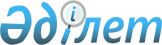 Об утверждении Инструкции о перечне, формах и сроках представления регуляторной отчетности банками второго уровня Республики Казахстан
					
			Утративший силу
			
			
		
					Постановление Правления Национального Банка Республики Казахстан от 23 декабря 2002 года N 507. Зарегистрировано в Министерстве юстиции Республики Казахстан 29 января 2003 года N 2143. Утратило силу - постановлением Правления Агентства Республики Казахстан по регулированию и надзору финансового рынка и финансовых организаций от 25 декабря 2006 года N 300 (порядок введения в действие см. п.4)



      


Постановление Правления Национального Банка Республики Казахстан от 23 декабря 2002 года N 507 утратило силу - постановлением Правления Агентства Республики Казахстан по регулированию и надзору финансового рынка и финансовых организаций от 25 декабря 2006 года 


 N 300 


 (порядок введения в действие см. 


 п.4 


).



      В целях совершенствования нормативной правовой базы, регулирующей деятельность банков второго уровня, Правление Национального Банка Республики Казахстан постановляет:




      1. Утвердить прилагаемую Инструкцию о перечне, формах и сроках представления регуляторной отчетности банками второго уровня Республики Казахстан.




      2. Настоящее постановление вводится в действие с 1 апреля 2003 года. 




      3. Департаменту финансового надзора (Бахмутова Е.Л.):



      1) совместно с Юридическим департаментом (Шарипов С.Б.) принять меры к государственной регистрации в Министерстве юстиции Республики Казахстан настоящего постановления; 



      2) в десятидневный срок со дня государственной регистрации в Министерстве юстиции Республики Казахстан настоящего постановления довести его до сведения заинтересованных подразделений центрального аппарата и территориальных филиалов Национального Банка Республики Казахстан, банков второго уровня.




      4. Департаменту информационных технологий (Молчанов С.Н.) совместно с Департаментом финансового надзора (Бахмутова Е.Л.) до 1 июля 2003 года обеспечить доработку программного обеспечения подсистемы "Сбор и обработка отчетно-статистической информации от банков второго уровня". 




      5. Со дня введения в действие настоящего постановления признать утратившим силу 
 постановление 
 Правления Национального Банка Республики Казахстан от 29 августа 1997 года N 312 "О Положении "О форме ежеквартального финансового (регуляторного) отчета банков второго уровня, сроках и порядке его составления и представления" (зарегистрированное в Реестре государственной регистрации нормативных правовых актов Республики Казахстан под N 369, опубликованное 6 октября - 2 ноября 1997 года в изданиях Национального Банка Республики Казахстан "Казакстан Улттык Банкiнiн Хабаршысы" и "Вестник Национального Банка Казахстана".




      6. Контроль за  исполнением настоящего постановления возложить на заместителя Председателя Национального Банка Республики Казахстан Сайденова А.Г.


     Председатель




  Национального Банка





Утверждена              



постановлением Правления      



Национального Банка         



Республики Казахстан         



                              от 23 декабря 2002 года N 507   



"Об утверждении Инструкции о    



перечне, формах и сроках      



представления регуляторной     



 отчетности банками второго уровня  



Республики Казахстан"      




 


Инструкция






о перечне, формах и сроках






представления регуляторной отчетности






банками второго уровня Республики Казахстан



      Настоящая Инструкция разработана в соответствии с Законами 
 «О государственном регулировании 
 и надзоре финансового рынка и финансовых организаций»", "
 О банках и 
 банковской деятельности в Республике Казахстан" и устанавливает перечень, формы и сроки представления регуляторной отчетности банками второго уровня (далее - банки) в государственный орган, осуществляющий регулирование и надзор финансового рынка и финансовых организаций (далее - уполномоченный орган). 


<*>






     Сноска. Преамбула с изменениями - постановлением Правления Национального Банка Республики Казахстан от 6 декабря 2003 года 


 N 431 


; постановлением Правления Агентства РК по регулированию и надзору финансового рынка и финансовых организаций от 19 февраля 2005 года 


 N 39 


 (вводится в действие с 1 апреля 2005 года)






 


Глава 1. Представление регуляторной отчетности



      1. Банк представляет в уполномоченный орган регуляторную отчетность, содержащую данные о финансовом состоянии банка и результатах его деятельности, включая данные по всем своим филиалам, согласно приложениям 1-14 к настоящей Инструкции. 


<*>






      Сноска. Пункт 1 с изменениями - постановлением Правления Национального Банка Республики Казахстан от 6 декабря 2003 года 


 N 431 


; постановлением Правления Агентства РК по регулированию и надзору финансового рынка и финансовых организаций от 19 февраля 2005 года 


 N 39 


 (вводится в действие с 1 апреля 2005 года).





      2. Банк представляет регуляторную отчетность на электронном носителе в уполномоченный орган ежеквартально не позднее двадцатого числа месяца, следующего за отчетным кварталом. 


<*>






      Сноска. Пункт 2 с изменениями - постановлением Правления Национального Банка Республики Казахстан от 6 декабря 2003 года 


 N 431 


;  постановлением Правления Агентства РК по регулированию и надзору фин.рынка и фин.организаций от 27 августа 2005 года N 


 310 


 (порядок введения в действие см. п.2 пост. N 


 310 


).





      3. Регуляторная отчетность за четвертый квартал (с учетом заключительных оборотов по внутрибанковским операциям) представляется не позднее первого февраля. 


<*>






      Сноска. Пункт 3 в редакции - постановлением Правления Агентства РК по регулированию и надзору финансового рынка и финансовых организаций от 19 февраля 2005 года 


 N 39 


 (вводится в действие с 1 апреля 2005 года).





      4. Регуляторная отчетность на бумажном носителе, составляемая ежеквартально, подписывается первым руководителем или лицом, его замещающим, главным бухгалтером, заверяется печатью и хранится у банка. По требованию уполномоченного органа банк не позднее двух рабочих дней со дня получения запроса представляет регуляторную отчетность на бумажном носителе. 


<*>






      Сноска. Пункт 4 с изменениями - постановлением Правления Национального Банка Республики Казахстан от 6 декабря 2003 года 


 N 431 


; постановлением Правления Агентства РК по регулированию и надзору фин.рынка и фин.организаций от 27 августа 2005 года N 


 310 


 (порядок введения в действие см. п.2 пост. N 


 310 


).





      4-1. Регуляторная отчетность на электронном носителе представляется с использованием транспортной системы гарантированной доставки информации с криптографическими средствами защиты, обеспечивающей конфиденциальность и некорректируемость представляемых данных. 


<*>






      Сноска. Глава дополнена пунктом 4-1 - постановлением Правления Агентства РК по регулированию и надзору фин.рынка и фин.организаций от 27 августа 2005 года N 


 310 


 (порядок введения в действие см. п.2 пост. N 


 310 


).





      4-2. Идентичность данных, представляемых на электронном носителе, данным на бумажном носителе, обеспечивается первым руководителем банка или лицом, его замещающим. 


<*>






      Сноска. Глава дополнена пунктом 4-2 - постановлением Правления Агентства РК по регулированию и надзору фин.рынка и фин.организаций от 27 августа 2005 года N 


 310 


 (порядок введения в действие см. п.2 пост. N 


 310 


).





      5-6. 


(Пункты исключены - постановлением Правления Агентства РК по регулированию и надзору фин.рынка и фин.организаций от 27 августа 2005 года N 


 310 


 (порядок введения в действие см. п.2 пост. N 


 310 


).





      7. При обнаружении неполной или недостоверной информации в регуляторной отчетности, представленной банком, уполномоченный орган уведомляет об этом банк. Банк не позднее одного рабочего дня со дня получения уведомления уполномоченного органа представляет доработанную с учетом замечаний уполномоченного органа отчетность на электронном носителе. 


<*>






      Сноска. Пункт 7 с изменениями - постановлением Правления Национального Банка Республики Казахстан от 6 декабря 2003 года 


 N 431 


; в редакции - постановлением Правления Агентства РК по регулированию и надзору фин.рынка и фин.организаций от 27 августа 2005 года N 


 310 


 (порядок введения в действие см. п.2 пост. N 


 310 


).





      8. 


(Пункт исключен - постановлением Правления Агентства РК по регулированию и надзору фин.рынка и фин.организаций от 27 августа 2005 года N 


 310 


 (порядок введения в действие см. п.2 пост. N 


 310 


).





      9. Данные в регуляторной отчетности указываются в тысячах тенге. Число менее 500 в отчетности округляется до нуля, число 500 и более - до тысячи.



      10. Банк несет ответственность за непредставление или нарушение срока представления регуляторной отчетности, указанного в пункте 2 настоящей Инструкции, а также представления неполной и недостоверной информации в соответствии с законодательными актами Республики Казахстан.




 


Глава 2. Заключительные положения



      11. Вопросы, не урегулированные настоящей Инструкцией, разрешаются в порядке, установленном законодательством Республики Казахстан.




                                    Приложение 1          



                        к Инструкции о перечне, формах и 



                        сроках представления регуляторной 



                        отчетности банками второго уровня



                                Республики Казахстан 


<*>






     Сноска. Приложение в новой редакции - постановлением Правления Национального Банка Республики Казахстан от 6 декабря 2003 года 


 N 431 


; внесены изменения постановлением Правления Агентства Республики Казахстан по регулированию и надзору финансового рынка и финансовых организаций от 25 марта 2006 года 


 N 72 


 (порядок введения в действие см. п.2 пост. 


 N 72 


).




Сводный балансовый отчет (далее - ФС)




______________________________________



(наименование банка)



по состоянию на "__" ___________ 200__года

                                      (в тысячах тенге)

Наличные:                               |ФС10 |     | |ФС11 |       |



Аффинированные драгоценные металлы      |ФС12 |     | |ФС13 |       |



 



Вклады в Национальном Банке Республики  |ФС14 |     | |ФС15 |       |



Казахстан



Вклады, размещенные в других банках     |ФС16 |     | |ФС17 |       |



Минус: Резерв на покрытие убытков по    |ФС160|     | |ФС170|       |



       вкладам



Нетто вклады банка                      |ФС18 |     | |ФС19 |       |



Операции "обратное РЕПО" с ценными      |ФС20 |     | |ФС21 |       |



бумагами



Ценные бумаги в портфеле банка:         |ФС22 |     | |ФС23 |       |



Минус: Резерв на покрытие убытков по    |ФС220|     | |ФС230|       |



ценным бумагам



Нетто ценные бумаги                     |ФС24 |     | |ФС25 |       |

Итого займы                             |ФС26 |     | |ФС27 |       |



 



Минус: Резерв на покрытие убытков по    |ФС260|     | |ФС270|       |



займам



Нетто займы                             |ФС28 |     | |ФС29 |       |

Инвестиции в капитал и                  |ФС30 |     | |ФС31 |       |



субординированный долг



Основные средства (за вычетом           |ФС32 |     | |ФС33 |       |



амортизации)



Нематериальные активы (за вычетом       |ФС34 |     | |ФС35 |       |



амортизации)

Прочие активы                           |ФС36 |     | |ФС37 |       |

Минус: резерв на покрытие убытков по    |ФС400|     | |ФС401|       |



дебиторской задолженности



Минус: резерв на покрытие убытков от    |ФС402|     | |ФС403|       |



прочей банковской деятельности

---------------------------------------------------------------------



Итого активов                           |ФС42 |     | |ФС43 |       |



---------------------------------------------------------------------



 



                                                 (в тысячах тенге)



_____________________________________________________________________



 



                                        ________________________________



                                        Всего       Из них в иностранной  



                                                    валюте      

Обязательства 



                          



Итого кладов:                           |ФС44 |     | |ФС45 |       |



Итого займов, полученных от:            |ФС46 |     | |ФС47 |       |



 Национального Банка Республики         |ФС460|     | |ФС461|       |



 Казахстан



 других банков и нефинансовых           |ФС462|     | |ФС463|       |



 организаций 



 Правительства Республики Казахстан и   |ФС464|     | |ФС465|       |



 местных органов власти Республики



 Казахстан



 иностранных центральных банков и       |ФС466|     | |ФС467|       |



 международных финансовых организаций



 Операции "РЕПО" с ценными бумагами     |ФС468|     | |ФС469|       |

Ценные бумаги, выпущенные в обращение   |ФС50 |     | |ФС51 |       |



Другие заимствования                    |ФС52 |     | |ФС53 |       |



Прочие обязательства                    |ФС54 |     | |ФС55 |       |



Резерв на покрытие убытков по           |ФС56 |     | |ФС57 |       |



условным обязательствам



 



---------------------------------------------------------------------



Итого обязательств                      |ФС58 |     | |ФС59 |       |



---------------------------------------------------------------------

 



_____________________________________________________________________



 



Капитал                                 ________________________________



                                        Всего       Из них в иностранной  



                                                    валюте

Уставный капитал                        |ФС58 |     | |ФС59 |       |



Дополнительный оплаченный капитал       |ФС60 |     | |ФС61 |       |



Изъятый капитал                         |ФС62 |     | |ФС63 |       |



Резервный капитал                       |ФС64 |     | |ФС65 |       |



Нераспределенный чистый доход           |ФС66 |     | |ФС67 |       |



(непокрытый убыток) предыдущих лет



Нераспределенный чистый доход           |ФС68 |     | |ФС69 |       |



(непокрытый убыток) текущего года

Резервы по переоценке                   |ФС70 |     | |ФС71 |       |



---------------------------------------------------------------------



Итого капитала                          |ФС72 |     | |ФС73 |       |



---------------------------------------------------------------------



Итого обязательств и капитала           |ФС74 |     | |ФС75 |       |



---------------------------------------------------------------------



Справочно: Рейтинги банка, присвоенные                              |



международными рейтинговыми агентствами                             |



--------------------------------------------------------------------|

      Первый руководитель  __________дата________ 



М.П.



      Главный бухгалтер _____________дата________ 

 



      Исполнитель _______________________________



      телефон

Приложение 2          



к Инструкции о перечне, формах и 



сроках представления регуляторной 



отчетности банками второго уровня



Республики Казахстан 


<*>





     Сноска. Приложение в новой редакции - постановлением Правления Национального Банка Республики Казахстан от 6 декабря 2003 года 


 N 431 


.



 



Доходы и расходы (далее - ПУ)




______________________________________



(наименование банка)



по состоянию на "__" ___________ 200__года

                                                    (в тысячах тенге)



_________________________________________________________________________



                                        Текущий     С начала календарного



                                        квартал     года на дату



                                                    отчета

Доходы, связанные с получением          |ПУ10  |      ||ПУ11  |      |



вознаграждения:



по корреспондентским счетам и 



размещенным вкладам банка               |ПУ110 |      ||ПУ111 |      | 



по операциям "обратное РЕПО" с          |ПУ112 |      ||ПУ113 |      | 



ценными бумагами   



по ценным бумагам                       |ПУ120 |      ||ПУ121 |      | 



по займам:                              |ПУ130 |      ||ПУ131 |      |



 предоставленным банкам                 |ПУ132 |      ||ПУ133 |      |



 предоставленным юридическим лицам      |ПУ134 |      ||ПУ135 |      |



 предоставленным физическим лицам       |ПУ136 |      ||ПУ137 |      |



 



Прочие доходы, связанные с получением



вознаграждения                          |ПУ150 |      ||ПУ151 |      | 



Расходы, связанные с выплатой



вознаграждения                          |ПУ20  |      ||ПУ21  |      |   



по привлеченным вкладам других банков   |ПУ210 |      ||ПУ211 |      |



по корреспондентским счетам             |ПУ212 |      ||ПУ213 |      |



по вкладам до востребования             |ПУ214 |      ||ПУ215 |      |



по условным вкладам                     |ПУ216 |      ||ПУ217 |      |



по срочным вкладам                      |ПУ218 |      ||ПУ219 |      | 



по привлеченным вкладам юридических и   |ПУ220 |      ||ПУ221 |      |



физических лиц:       



по корреспондентским/текущим счетам     |ПУ222 |      ||ПУ223 |      | 



по вкладам до востребования             |ПУ224 |      ||ПУ225 |      |



по условным вкладам                     |ПУ226 |      ||ПУ227 |      |



по срочным вкладам                      |ПУ228 |      ||ПУ229 |      |



по займам:                              |ПУ230 |      ||ПУ231 |      |



полученным от Национального Банка       |ПУ232 |      ||ПУ233 |      |



Республики Казахстан



полученным от других банков и нефинансо-|ПУ234 |      ||ПУ235 |      |



вых организаций 



полученным от Правительства Республики  |ПУ236 |      ||ПУ237 |      |



Казахстан и местных органов власти 



Республики Казахстан



полученным от центральных иностранных   |ПУ238 |      ||ПУ239 |      |



банков и международных финансовых 



организаций



по операциям "РЕПО" с ценными бумагами  |ПУ240 |      ||ПУ241 |      |



по ценным бумагам                       |ПУ250 |      ||ПУ251 |      | 



Прочие расходы, связанные с выплатой



вознаграждения                          |ПУ270 |      ||ПУ271 |      |    



Чистые доходы, связанные с получением



вознаграждения                          |ПУ30  |      ||ПУ31  |      |    



Доходы, не связанные с получением



вознаграждения:                         |ПУ40  |      ||ПУ41  |      |    



по дилинговым операциям                 |ПУ410 |      ||ПУ411 |      |    



в виде комиссионных и сборов            |ПУ420 |      ||ПУ421 |      |



в виде дивидендов и от прочих инвестиций|ПУ430 |      ||ПУ431 |      |    



от переоценки финансовых активов        |ПУ440 |      ||ПУ441 |      | 



от реализации активов                   |ПУ450 |      ||ПУ451 |      |



Прочие доходы, не связанные с получением



вознаграждения                          |ПУ460 |      ||ПУ461 |      |    



Расходы, не связанные с выплатой



вознаграждения                          |ПУ50  |      ||ПУ51  |



по дилинговым операциям                 |ПУ510 |      ||ПУ511 |      |    



по выплате комиссионных и сборов        |ПУ520 |      ||ПУ521 |      |



по переоценки финансовых активов        |ПУ530 |      ||ПУ531 |      | 



Расходы на персонал банка               |ПУ540 |      ||ПУ541 |      |



Заработная плата                        |ПУ542 |      ||ПУ543 |      |



Пособия                                 |ПУ544 |      ||ПУ545 |      |



Прочие расходы на персонал банка        |ПУ546 |      ||ПУ547 |      | 



Расходы на содержание офиса и 



оборудования                            |ПУ550 |      ||ПУ551 |      |



Судебные издержки                       |ПУ552 |      ||ПУ553 |      |



Расходы по выплате налогов и других



обязательных платежей в бюджет, за



исключением подоходного налога          |ПУ560 |      ||ПУ561 |      |



Амортизационные отчисления              |ПУ570 |      ||ПУ571 |      |



Расходы и потери от реализации или



безвозмездной передачи активов          |ПУ580 |      ||ПУ581 |      |



Прочие расходы, не связанные с выплатой



вознаграждения                          |ПУ590 |      ||ПУ591 |      |



Чистый доход от обычной деятельности до



отчисления в резервы                    |ПУ60  |      ||ПУ61  |      |



Ассигнования на резервы                 |ПУ62  |      ||ПУ63  |      |



Чистый доход от обычной деятельности 



после отчислений в резервы              |ПУ70  |      ||ПУ71  |      |



Непредвиденные статьи:                  |ПУ760 |      ||ПУ761 |      |   



Непредвиденные доходы                   |ПУ770 |      ||ПУ771 |      |   



Непредвиденные расходы                  |ПУ780 |      ||ПУ781 |      |   



Доходы (расходы) до выплаты 



подоходного налога                      |ПУ80  |      ||ПУ81  |      |   



Расходы по выплате подоходного налога   |ПУ82  |      ||ПУ83  |      |



Чистый доход (расход)                   |ПУ90  |      ||ПУ91  |      |



---------------------------------------------------------------------



Пояснительные статьи:

Объявленные дивиденды                   |ПУ100 |      ||ПУ101 |      



Количество работников, занятых полный   |ПУ102 |      |



рабочий день



---------------------------------------------------------------------

      Первый руководитель  __________дата________ 



М.П.



      Главный бухгалтер _____________дата________ 

 



      Исполнитель _______________________________



      телефон




      



 



                                     Приложение 3          



                           к Инструкции о перечне, формах и 



                           сроках представления регуляторной 



                           отчетности банками второго уровня



                                   Республики Казахстан 


<*>






       Сноска. В приложение 3 внесены изменения - постановлением Правления Агентства РК по регулированию и надзору финансового рынка и финансовых организаций от 19 февраля 2005 года 


 N 39 


 (вводится в действие с 1 апреля 2005 года).


 

                  

Займы в деталях (далее - ЗД)




            ______________________________________



                     (наименование банка)



          по состоянию на "__" ___________ 200__года

                                      (в тысячах тенге)



_________________________________________________________________________



                Займы                   Всего       Из них в иностранной  



                                                    валюте



_________________________________________________________________________ 



Займы банкам                           |ЗД10  |      ||ЗД11  |      |



Займы юридическим лицам                |ЗД20  |      ||ЗД21  |      |



Займы физическим лицам                 |ЗД30  |      ||ЗД31  |      |



На потребительские цели                |ЗД310 |      ||ЗД311 |      |



На покупку жилья                       |ЗД320 |      ||ЗД321 |      |



Прочие займы                           |ЗД330 |      ||ЗД331 |      |



_________________________________________________________________________



                             Займы по виду залога:



_________________________________________________________________________



Ломбардные (под залог ценных бумаг и



драгоценных металлов)                  |ЗД410 |      ||ЗД411 |      |



Ипотечные                              |ЗД420 |      ||ЗД421 |      |



в том числе под залог недвижимости     |ЗД430 |      ||ЗД431 |      | 



Займы по кредитным карточкам 



(под залог вклада)                     |ЗД440 |      ||ЗД441 |      |



Гарантии и поручительства              |ЗД450 |      ||ЗД451 |      |



в том числе гарантии Правительства



Республики Казахстан                   |ЗД460 |      ||ЗД461 |      | 



Другое обеспечение                     |ЗД470 |      ||ЗД471 |      |



Бланковые                              |ЗД480 |      ||ЗД481 |      |



Итого займов                           |ЗД40  |      ||ЗД41  |      | 



_______________________________________|______|______||______|______|



Справочно: Средневзвешенная ставка вознаграждения по



предоставленным займам (в процентах)



_________________________________________________________________________



                                       В тенге       В иностранной  



                                                     валюте



_________________________________________________________________________



Банкам                                 |ЗД50  |      ||ЗД51  |      |



Юридическим лицам                      |ЗД60  |      ||ЗД61  |      |



Физическим лицам                       |ЗД70  |      ||ЗД71  |      |



в том числе на покупку жилья           |ЗД700 |      ||ЗД701 |      |



_______________________________________|______|______||______|______|____



на потребительские цели                |ЗД702 |      ||ЗД703 |      |



_______________________________________|______|______||______|______|____



 

      Первый руководитель  __________дата________ 



М.П.



      Главный бухгалтер _____________дата________ 

 



      Исполнитель _______________________________



      телефон




 



                                          Приложение 4          



                              к Инструкции о перечне, формах и 



                              сроках представления регуляторной 



                              отчетности банками второго уровня



                                      Республики Казахстан 


<*>






       Сноска. В приложение 4 внесены изменения - постановлением Правления Агентства РК по регулированию и надзору финансового рынка и финансовых организаций от 19 февраля 2005 года 


 N 39 


 (вводится в действие с 1 апреля 2005 года).


 

                

Обязательства по корреспондентским, текущим




                        счетам и вкладам (далее - ВО)




                   ______________________________________



                              (наименование банка)



                 по состоянию на "__" ___________ 200__года

                                                     (в тысячах тенге)



__________________________________________________________________________



       Виды                    Банки      Физические лица Юридические лица



__________________________________________________________________________



Корреспондентские/|Всего, в   |ВО10  |      ||ВО11  |      ||ВО12  |      |



текущие счета     |том числе



                  |тенге      |ВО110 |      ||ВО111 |      ||ВО112 |      |



                  |доллар США |ВО120 |      ||ВО121 |      ||ВО122 |      |



                  |евро       |ВО130 |      ||ВО131 |      ||ВО132 |      |



                  |прочие     |ВО140 |      ||ВО141 |      ||ВО142 |      |



                  |валюты  



---------------------------------------------------------------------------



в том числе



__________________________________________________________________________



Корреспондентские/|Всего, в   |ВО20  |      ||ВО21  |      ||ВО22  |      |



текущие счета, по |том числе



которым банком    |тенге      |ВО210 |      ||ВО211 |      ||ВО212 |      |



выплачивается     |доллар США |ВО220 |      ||ВО221 |      ||ВО222 |      |



вознаграждение    |евро       |ВО230 |      ||ВО231 |      ||ВО232 |      |



                  |прочие     |ВО240 |      ||ВО241 |      ||ВО242 |      |



                  |валюты  



---------------------------------------------------------------------------



Корреспондентские/|Всего, в   |ВО30  |      ||ВО31  |      ||ВО32  |      |



текущие счета, по |том числе



которым банком    |тенге      |ВО310 |      ||ВО311 |      ||ВО312 |      |



не выплачивается  |доллар США |ВО320 |      ||ВО321 |      ||ВО322 |      |



вознаграждение    |евро       |ВО330 |      ||ВО331 |      ||ВО332 |      |



                  |прочие     |ВО340 |      ||ВО341 |      ||ВО342 |      |



                  |валюты  



---------------------------------------------------------------------------



__________________________________________________________________________



До востребования  |Всего, в   |ВО40  |      ||ВО41  |      ||ВО42  |      |



                  |том числе



                  |тенге      |ВО410 |      ||ВО411 |      ||ВО412 |      |



                  |доллар США |ВО420 |      ||ВО421 |      ||ВО422 |      |



                  |евро       |ВО430 |      ||ВО431 |      ||ВО432 |      |



                  |прочие     |ВО440 |      ||ВО441 |      ||ВО442 |      |



                  |валюты  



---------------------------------------------------------------------------



в том числе



__________________________________________________________________________ 



Вклады до         |Всего, в   |ВО50  |      ||ВО51  |      ||ВО52  |      |



востребования, по |том числе



которым банком    |тенге      |ВО510 |      ||ВО511 |      ||ВО512 |      |



выплачивается     |доллар США |ВО520 |      ||ВО521 |      ||ВО522 |      |



вознаграждение    |евро       |ВО530 |      ||ВО531 |      ||ВО532 |      |



                  |прочие     |ВО540 |      ||ВО541 |      ||ВО542 |      |



                  |валюты  



---------------------------------------------------------------------------



Вклады до         |Всего, в   |ВО60  |      ||ВО61  |      ||ВО62  |      |



востребования, по |том числе



которым банком    |тенге      |ВО610 |      ||ВО611 |      ||ВО612 |      |



не выплачивается  |доллар США |ВО620 |      ||ВО621 |      ||ВО622 |      |



вознаграждение    |евро       |ВО630 |      ||ВО631 |      ||ВО632 |      |



                  |прочие     |ВО640 |      ||ВО641 |      ||ВО642 |      |



                  |валюты  



---------------------------------------------------------------------------



__________________________________________________________________________



Условные вклады   |Всего, в   |ВО70  |      ||ВО71  |      ||ВО72  |      |



                  |том числе



                  |тенге      |ВО710 |      ||ВО711 |      ||ВО712 |      |



                  |доллар США |ВО720 |      ||ВО721 |      ||ВО722 |      |



                  |евро       |ВО730 |      ||ВО731 |      ||ВО732 |      |



                  |прочие     |ВО740 |      ||ВО741 |      ||ВО742 |      |



                  |валюты  



---------------------------------------------------------------------------



Срочные вклады    |Всего, в   |ВО80  |      ||ВО81  |      ||ВО82  |      |



                  |том числе



                  |тенге      |ВО810 |      ||ВО811 |      ||ВО812 |      |



                  |доллар США |ВО820 |      ||ВО821 |      ||ВО822 |      |



                  |евро       |ВО830 |      ||ВО831 |      ||ВО832 |      |



                  |прочие     |ВО840 |      ||ВО841 |      ||ВО842 |      |



                  |валюты  



---------------------------------------------------------------------------



в том числе



__________________________________________________________________________ 



С первоначальным  |Всего, в   |ВО90  |      ||ВО91  |      ||ВО92  |      |



сроком погашения  |том числе



до 1 месяца       |тенге      |ВО910 |      ||ВО911 |      ||ВО912 |      |



                  |доллар США |ВО920 |      ||ВО921 |      ||ВО922 |      |



                  |евро       |ВО930 |      ||ВО931 |      ||ВО932 |      |



                  |прочие     |ВО940 |      ||ВО941 |      ||ВО942 |      |



                  |валюты  



---------------------------------------------------------------------------



С первоначальным  |Всего, в   |ВО100 |      ||ВО101 |      ||ВО102 |      |



сроком погашения  |том числе



от 1 до 3 месяцев |тенге      |ВО1100|      ||ВО1101|      ||ВО1102|      |



                  |доллар США |ВО1200|      ||ВО1201|      ||ВО1202|      |



                  |евро       |ВО1300|      ||ВО1301|      ||ВО1302|      |



                  |прочие     |ВО1400|      ||ВО1401|      ||ВО1402|      |



                  |валюты  



---------------------------------------------------------------------------



---------------------------------------------------------------------------



С первоначальным  |Всего, в   |ВО200 |      ||ВО201 |      ||ВО202 |      |



сроком погашения  |том числе



от 3 месяцев до 1 |тенге      |ВО2100|      ||ВО2101|      ||ВО2102|      |



года              |доллар США |ВО2200|      ||ВО2201|      ||ВО2202|      |



                  |евро       |ВО2300|      ||ВО2301|      ||ВО2302|      |



                  |прочие     |ВО2400|      ||ВО2401|      ||ВО2402|      |



                  |валюты  



---------------------------------------------------------------------------



---------------------------------------------------------------------------



С первоначальным  |Всего, в   |ВО300 |      ||ВО301 |      ||ВО302 |      |



сроком погашения  |том числе



свыше 1 года до 5 |тенге      |ВО3100|      ||ВО3101|      ||ВО3102|      |



лет               |доллар США |ВО3200|      ||ВО3201|      ||ВО3202|      |



                  |евро       |ВО3300|      ||ВО3301|      ||ВО3302|      |



                  |прочие     |ВО3400|      ||ВО3401|      ||ВО3402|      |



                  |валюты  



---------------------------------------------------------------------------



---------------------------------------------------------------------------



С первоначальным  |Всего, в   |ВО400 |      ||ВО401 |      ||ВО402 |      |



сроком погашения  |том числе



свыше 5 лет       |тенге      |ВО4100|      ||ВО4101|      ||ВО4102|      |



                  |доллар США |ВО4200|      ||ВО4201|      ||ВО4202|      |



                  |евро       |ВО4300|      ||ВО4301|      ||ВО4302|      |



                  |прочие     |ВО4400|      ||ВО4401|      ||ВО4402|      |



                  |валюты  



---------------------------------------------------------------------------



___________________________________________________________________________



Прочие            |Всего, в   |ВО500 |      ||ВО501 |      ||ВО502 |      |



                  |том числе



                  |тенге      |ВО5100|      ||ВО5101|      ||ВО5102|      |



                  |доллар США |ВО5200|      ||ВО5201|      ||ВО5202|      |



                  |евро       |ВО5300|      ||ВО5301|      ||ВО5302|      |



                  |прочие     |ВО5400|      ||ВО5401|      ||ВО5402|      |



                  |валюты  



---------------------------------------------------------------------------



Итого             |Всего, в   |ВО600 |      ||ВО601 |      ||ВО602 |      |



                  |том числе



                  |тенге      |ВО6100|      ||ВО6101|      ||ВО6102|      |



                  |доллар США |ВО6200|      ||ВО6201|      ||ВО6202|      |



                  |евро       |ВО6300|      ||ВО6301|      ||ВО6302|      |



                  |прочие     |ВО6400|      ||ВО6401|      ||ВО6402|      |



                  |валюты  



---------------------------------------------------------------------------



 



Справочно: Средневзвешенная ставка вознаграждения по



вкладам (в процентах)



_________________________________________________________________________



                                       В тенге       В иностранной  



                                                     валюте

 



      Первый руководитель  __________дата________ 



М.П.



      Главный бухгалтер _____________дата________ 

 



      Исполнитель _______________________________

      телефон




Приложение 5         



к Инструкции о перечне, формах и 



сроках представления регуляторной 



отчетности банками второго уровня



Республики Казахстан     


<*>






       Сноска. Приложение 5 исключено - постановлением Правления Агентства РК по регулированию и надзору финансового рынка и финансовых организаций от 19 февраля 2005 года 


 N 39 


 (вводится в действие с 1 апреля 2005 года).






                                             Приложение 6         



                                к Инструкции о перечне, формах и 



                               сроках представления регуляторной 



                                отчетности банками второго уровня



                                    Республики Казахстан     


<*>





     Сноска. Приложение с изменениями - постановлением Правления Национального Банка Республики Казахстан от 6 декабря 2003 года 


 N 431 


.



 



Изменения в резервах (провизиях) (далее - ИР)




______________________________________



(наименование банка)



по состоянию на "__" ___________ 200__года

                                                     (в тысячах тенге)



__________________________________________________________________________



Изменения в общих резервах на покрытие



убытков по классифицированным активам и условным обязательствам



__________________________________________________________________________



остаток на начало квартала              |ИР10  |      |



Плюс:



Перевод денег из специальных резервов   |ИР15  |      |



в общие резервы



Расходы на создание общих резервов      |ИР20  |      |



Минус:



Перевод денег из общих резервов в       |ИР25  |      |



специальные резервы



Излишне созданные и сторнированные      |ИР26  |      |



провизии



остаток на конец квартала               |ИР30  |      |



Изменения в специальных резервах на 



покрытие убытков по классифицированным 



активам и условным обязательствам



остаток на начало квартала              |ИР40  |      |



Плюс:



Перевод денег из общих резервов в       |ИР45  |      |



специальные резервы



Расходы на создание специальных         |ИР50  |      |



резервов



Минус:



Перевод денег из специальных резервов   |ИР55  |      |



в общие резервы



Списания денег по безнадежным активам   |ИР60  |      |



(за баланс)



Излишне созданные и сторнированные      |ИР61  |      |



провизии



Остаток на конец квартала               |ИР65  |      |



---------------------------------------------------------------------



Изменения по внебалансовому счету 7130



(в части основного долга)



остаток на начало квартала              |ИР70  |      |



Плюс:



Списанные деньги по безнадежным         |ИР75  |      |



классифицированным активам и условным



обязательствам



Сумма переоценки                        |ИР76  |      | 



Минус:



Возмещения ранее списанных сумм по      |ИР80  |      |



классифицированным активам и условным



обязательствам



Суммы, списанные с внебалансового учета |ИР81  |      | 

Остаток на конец квартала               |ИР85  |      |



_________________________________________________________________

 



      Первый руководитель  __________дата________ 



М.П.



      Главный бухгалтер _____________дата________ 

 



      Исполнитель _______________________________



      телефон




                                          Приложение 7         



                                    к Инструкции о перечне, формах и 



                                    сроках представления регуляторной 



                                    отчетности банками второго уровня



                                    Республики Казахстан 


<*>






     Сноска. Приложение с изменениями - постановлением Правления Национального Банка Республики Казахстан от 6 декабря 2003 года 


 N 431 


.


    

 



Срок платежа, оставшийся до погашения (далее - ПП)




______________________________________



(наименование банка)



по состоянию на "__" ___________ 200__года

                                                     (в тысячах тенге)



__________________________________________________________________________



Финансовые активы             до 1 месяца |от 1 до 3 месяцев |от 3 месяцев 



                                          |                  |до 1 года



__________________________________________|__________________|____________



Наличные деньги и аффини-



рованные драгоценные металлы  |ПП100 |      ||      |      ||      |      |



Вклады в Национальном Банке 



Республики Казахстан          |ПП101 |      ||ПП102 |      ||ПП103 |      |



Вклады в других банках        |ПП111 |      ||ПП112 |      ||ПП113 |      |



Операции "обратное РЕПО" 



с ценными бумагами



Ценные бумаги в портфеле банка|ПП121 |      ||ПП122 |      ||ПП123 |      |



Итого займы                   |ПП131 |      ||ПП132 |      ||ПП133 |      |



Инвестиции в капитал          |ПП151 |      ||ПП152 |      ||ПП153 |      |



и субординированный долг



Прочие финансовые активы      |ПП161 |      ||ПП162 |      ||ПП163 |      |



Совокупные финансовые активы  |ПП11  |      ||ПП12  |      ||ПП13  |      |



______________________________|______|______||______|______||______|______|



Продолжение таблицы




__________________________________________________________________________



Финансовые активы             от 1 года   |свыше 5 лет       |Всего



                              до 5 лет    |                  |



__________________________________________|__________________|____________



Наличные деньги и аффини-



рованные драгоценные металлы  



Вклады в Национальном Банке                                 |ПП100 |      |



Республики Казахстан          |ПП104 |      ||ПП105 |      ||ПП106 |      |



Вклады в других банках        |ПП114 |      ||ПП115 |      ||ПП116 |      |



Операции "обратное РЕПО" 



с ценными бумагами



Ценные бумаги в портфеле банка|ПП124 |      ||ПП125 |      ||ПП126 |      |



Итого займы                   |ПП134 |      ||ПП135 |      ||ПП136 |      |



Инвестиции в капитал          |ПП154 |      ||ПП155 |      ||ПП156 |      |



и субординированный долг



Прочие финансовые активы      |ПП164 |      ||ПП165 |      ||ПП166 |      |



Совокупные финансовые активы  |ПП14  |      ||ПП15  |      ||ПП16  |      |



______________________________|______|______||______|______||______|______|



 



__________________________________________________________________________



Финансовые обязательства      до 1 месяца |от 1 до 3 месяцев |от 3 месяцев 



                                          |                  |до 1 года



__________________________________________|__________________|____________



Вклады                        |ПП201 |      ||ПП202 |      ||ПП203 |      |



Займы, полученные от Нацио-   |ПП211 |      ||ПП212 |      ||ПП213 |      |



нального Банка Республики



Казахстан



Займы, полученные от других   |ПП221 |      ||ПП222 |      ||ПП223 |      |



банков и нефинансовых



организаций



Займы, полученные от Прави-   |ПП231 |      ||ПП232 |      ||ПП233 |      |



тельства Республики Казахстан



и местных органов власти



Республики Казахстан



Займы, полученные от иностран-|ПП241 |      ||ПП242 |      ||ПП243 |      |



ных центральных банков и меж-



дународных финансовых органи-



заций



Операции "РЕПО" с ценными     |ПП251 |      ||ПП252 |      ||ПП253 |      |



бумагами



Выпущенные в обращение ценные |ПП261 |      ||ПП262 |      ||ПП263 |      |



бумаги



Субординированная задолжен-   |ПП271 |      ||ПП272 |      ||ПП273 |      |



ность



Прочие финансовые обяза-      |ПП281 |      ||ПП282 |      ||ПП283 |      |



тельства



Итого финансовые обязательства|ПП21  |      ||ПП22  |      ||ПП23  |      |



______________________________|______|______||______|______||______|______|



Продолжение таблицы



__________________________________________________________________________



Финансовые обязательства      от 1 года   |свыше 5 лет       |Всего



                              до 5 лет    |                  |



__________________________________________|__________________|____________



Вклады                        |ПП204 |      ||ПП205 |      ||ПП206 |      |



Займы, полученные от Нацио-   |ПП214 |      ||ПП215 |      ||ПП216 |      |



нального Банка Республики



Казахстан



Займы, полученные от других   |ПП224 |      ||ПП225 |      ||ПП226 |      |



банков и нефинансовых



организаций



Займы, полученные от Прави-   |ПП234 |      ||ПП235 |      ||ПП236 |      |



тельства Республики Казахстан



и местных органов власти



Республики Казахстан



Займы, полученные от иностран-|ПП244 |      ||ПП245 |      ||ПП246 |      |



ных центральных банков и меж-



дународных финансовых органи-



заций



Операции "РЕПО" с ценными     |ПП254 |      ||ПП255 |      ||ПП256 |      |



бумагами



Выпущенные в обращение ценные |ПП264 |      ||ПП265 |      ||ПП266 |      |



бумаги



Субординированная задолжен-   |ПП274 |      ||ПП275 |      ||ПП276 |      |



ность



Прочие финансовые обяза-      |ПП284 |      ||ПП285 |      ||ПП286 |      |



тельства



Итого финансовые обязательства|ПП24  |      ||ПП25  |      ||ПП26  |      |



______________________________|______|______||______|______||______|______|



 



_________________________________________________________________

 



      Первый руководитель  __________дата________ 



М.П.



      Главный бухгалтер _____________дата________ 

 



      Исполнитель _______________________________



      телефон




                                            Приложение 8         



                                    к Инструкции о перечне, формах и 



                                    сроках представления регуляторной 



                                    отчетности банками второго уровня



                                         Республики Казахстан 


<*>






     Сноска. Приложение с изменениями - постановлением Правления Национального Банка Республики Казахстан от 6 декабря 2003 года 


 N 431 


.



 



Срок платежа, с первоначальным сроком погашения (далее - ПС)




______________________________________



(наименование банка)



по состоянию на "__" ___________ 200__года

                                                     (в тысячах тенге)



__________________________________________________________________________



Финансовые активы             до 1 месяца |от 1 до 3 месяцев |от 3 месяцев 



                                          |                  |до 1 года



__________________________________________|__________________|____________



Наличные деньги и аффини-



рованные драгоценные металлы  |ПС100 |      ||      |      ||      |      |



Вклады в Национальном Банке 



Республики Казахстан          |ПС101 |      ||ПС102 |      ||ПС103 |      |



Вклады в других банках        |ПС111 |      ||ПС112 |      ||ПС113 |      |



Операции "обратное РЕПО" 



с ценными бумагами



Ценные бумаги в портфеле банка|ПС121 |      ||ПС122 |      ||ПС123 |      |



Итого займы                   |ПС131 |      ||ПС132 |      ||ПС133 |      |



Инвестиции в капитал          |ПС151 |      ||ПС152 |      ||ПС153 |      |



и субординированный долг



Прочие финансовые активы      |ПС161 |      ||ПС162 |      ||ПС163 |      |



Совокупные финансовые активы  |ПС11  |      ||ПС12  |      ||ПС13  |      |



______________________________|______|______||______|______||______|______|



Продолжение таблицы



__________________________________________________________________________



Финансовые активы             от 1 года   |свыше 5 лет       |Всего



                              до 5 лет    |                  |



__________________________________________|__________________|____________



Наличные деньги и аффини-



рованные драгоценные металлы  



Вклады в Национальном Банке                                 |ПС100 |      |



Республики Казахстан          |ПС104 |      ||ПС105 |      ||ПС106 |      |



Вклады в других банках        |ПС114 |      ||ПС115 |      ||ПС116 |      |



Операции "обратное РЕПО" 



с ценными бумагами



Ценные бумаги в портфеле банка|ПС124 |      ||ПС125 |      ||ПС126 |      |



Итого займы                   |ПС134 |      ||ПС135 |      ||ПС136 |      |



Инвестиции в капитал          |ПС154 |      ||ПС155 |      ||ПС156 |      |



и субординированный долг



Прочие финансовые активы      |ПС164 |      ||ПС165 |      ||ПС166 |      |



Совокупные финансовые активы  |ПС14  |      ||ПС15  |      ||ПС16  |      |



______________________________|______|______||______|______||______|______|



 



__________________________________________________________________________



Финансовые обязательства      до 1 месяца |от 1 до 3 месяцев |от 3 месяцев 



                                          |                  |до 1 года



__________________________________________|__________________|____________



Вклады                        |ПС201 |      ||ПС202 |      ||ПС203 |      |



Займы, полученные от Нацио-   |ПС211 |      ||ПС212 |      ||ПС213 |      |



нального Банка Республики



Казахстан



Займы, полученные от других   |ПС221 |      ||ПС222 |      ||ПС223 |      |



банков и нефинансовых



организаций



Займы, полученные от Прави-   |ПС231 |      ||ПС232 |      ||ПС233 |      |



тельства Республики Казахстан



и местных органов власти



Республики Казахстан



Займы, полученные от иностран-|ПС241 |      ||ПС242 |      ||ПС243 |      |



ных центральных банков и меж-



дународных финансовых органи-



заций



Операции "РЕПО" с ценными |ПС251 |      ||ПС252 |      ||ПС253 |      |



бумагами



Выпущенные в обращение ценные |ПС261 |      ||ПС262 |      ||ПС263 |      |



бумаги



Субординированная задолжен-   |ПС271 |      ||ПС272 |      ||ПС273 |      |



ность



Прочие финансовые обяза-      |ПС281 |      ||ПС282 |      ||ПС283 |      |



тельства



Итого финансовые обязательства|ПС21  |      ||ПС22  |      ||ПС23  |      |



______________________________|______|______||______|______||______|______|



Продолжение таблицы



__________________________________________________________________________



Финансовые обязательства      от 1 года   |свыше 5 лет       |Всего



                              до 5 лет    |                  |



__________________________________________|__________________|____________



Вклады                        |ПС204 |      ||ПС205 |      ||ПС206 |      |



Займы, полученные от Нацио-   |ПС214 |      ||ПС215 |      ||ПС216 |      |



нального Банка Республики



Казахстан



Займы, полученные от других   |ПС224 |      ||ПС225 |      ||ПС226 |      |



банков и нефинансовых



организаций



Займы, полученные от Прави-   |ПС234 |      ||ПС235 |      ||ПС236 |      |



тельства Республики Казахстан



и местных органов власти



Республики Казахстан



Займы, полученные от иностран-|ПС244 |      ||ПС245 |      ||ПС246 |      |



ных центральных банков и меж-



дународных финансовых органи-



заций



Операции "РЕПО" с ценными     |ПС254 |      ||ПС255 |      ||ПС256 |      |



бумагами



Выпущенные в обращение ценные |ПС264 |      ||ПС265 |      ||ПС266 |      |



бумаги



Субординированная задолжен-   |ПС274 |      ||ПС275 |      ||ПС276 |      |



ность



Прочие финансовые обяза-      |ПС284 |      ||ПС285 |      ||ПС286 |      |



тельства



Итого финансовые обязательства|ПС24  |      ||ПС25  |      ||ПС26  |      |



______________________________|______|______||______|______||______|______|



 



      Первый руководитель  __________дата________ 



М.П.



      Главный бухгалтер _____________дата________ 

 



      Исполнитель _______________________________



      телефон




                              Приложение 9         



                              к Инструкции о перечне, формах и 



                              сроках представления регуляторной 



                              отчетности банками второго уровня



                              Республики Казахстан 



 



                 Просроченные активы (далее - ПА)




              ______________________________________



                        (наименование банка)



             по состоянию на "__" ___________ 200__года

                                                     (в тысячах тенге)



___________________________________________________________________________



               Активы             1-30 дней             31-90 дней



                         -------------------------  ----------------------



                             Итого     Из них в       Итого     Из них в 



                                       иностранной              иностранной



                                       валюте                   валюте



___________________________________________________________________________



Займы банкам             |ПА110 |    ||ПА111 |    ||ПА112 |   ||ПА113 |   |



Займы юридическим лицам  |ПА120 |    ||ПА121 |    ||ПА122 |   ||ПА123 |   |



Займы физическим лицам   |ПА130 |    ||ПА131 |    ||ПА132 |   ||ПА133 |   |



Итого просроченных займов|ПА10  |    ||ПА11  |    ||ПА12  |   ||ПА13  |   |



 



Вклады в банках и органи-



зациях, осуществляющих



отдельные виды банковских



операций



Вклады до востребования  |ПА210 |    ||ПА211 |    ||ПА212 |   ||ПА213 |   |



Условные вклады          |ПА220 |    ||ПА221 |    ||ПА222 |   ||ПА223 |   |



Срочные вклады           |ПА230 |    ||ПА231 |    ||ПА232 |   ||ПА233 |   |



Срочные вклады с первона-



чальным сроком погашения



до трех месяцев          |ПА240 |    ||ПА241 |    ||ПА242 |   ||ПА243 |   |



Срочные вклады с первона-



чальным сроком погашения



более, чем три месяца    |ПА250 |    ||ПА251 |    ||ПА252 |   ||ПА253 |   |



Итого просроченных       |ПА20  |    ||ПА21  |    ||ПА22  |   ||ПА23  |   |



вкладов



Облигации и другие       |ПА30  |    ||ПА31  |    ||ПА32  |   ||ПА33  |   |



ценные бумаги



Итого просроченных       |ПА40  |    ||ПА41  |    ||ПА42  |   ||ПА43  |   |



активов



___________________________________________________________________________



продолжение таблицы



___________________________________________________________________________



               Активы            91-180 дней            Свыше 180 дней



                         -------------------------  ----------------------



                             Итого     Из них в       Итого     Из них в 



                                       иностранной              иностранной



                                       валюте                   валюте



___________________________________________________________________________



Займы банкам             |ПА114 |    ||ПА115 |    ||ПА116 |   ||ПА117 |   |



Займы юридическим лицам  |ПА124 |    ||ПА125 |    ||ПА126 |   ||ПА127 |   |



Займы физическим лицам   |ПА134 |    ||ПА135 |    ||ПА136 |   ||ПА137 |   |



Итого просроченных займов|ПА14  |    ||ПА15  |    ||ПА16  |   ||ПА17  |   |



 



Вклады в банках и органи-



зациях, осуществляющих



отдельные виды банковских



операций



Вклады до востребования  |ПА214 |    ||ПА215 |    ||ПА216 |   ||ПА217 |   |



Условные вклады          |ПА224 |    ||ПА225 |    ||ПА226 |   ||ПА227 |   |



Срочные вклады           |ПА234 |    ||ПА235 |    ||ПА236 |   ||ПА237 |   |



Срочные вклады с первона-



чальным сроком погашения



до трех месяцев          |ПА244 |    ||ПА245 |    ||ПА246 |   ||ПА247 |   |



Срочные вклады с первона-



чальным сроком погашения



более, чем три месяца    |ПА254 |    ||ПА255 |    ||ПА256 |   ||ПА257 |   |



Итого просроченных       |ПА24  |    ||ПА25  |    ||ПА26  |   ||ПА27  |   |



вкладов



Облигации и другие       |ПА34  |    ||ПА35  |    ||ПА36  |   ||ПА37  |   |



ценные бумаги



Итого просроченных       |ПА44  |    ||ПА45  |    ||ПА46  |   ||ПА47  |   |



активов



___________________________________________________________________________



 



      Первый руководитель  __________дата________ 



М.П.



      Главный бухгалтер _____________дата________ 

 



      Исполнитель _______________________________



      телефон




 



                                    Приложение 10         



                              к Инструкции о перечне, формах и 



                              сроках представления регуляторной 



                              отчетности банками второго уровня



                              Республики Казахстан     


<*>






       Сноска. Приложение 10 исключено - постановлением Правления Агентства РК по регулированию и надзору финансового рынка и финансовых организаций от 19 февраля 2005 года 


 N 39 


 (вводится в действие с 1 апреля 2005 года).



       



Приложение 11         



к Инструкции о перечне, формах и 



сроках представления регуляторной 



отчетности банками второго уровня



Республики Казахстан 


<*>    





     Сноска. Приложение с изменениями - постановлением Правления Национального Банка Республики Казахстан от 6 декабря 2003 года 


 N 431 


; постановлением Правления Агентства Республики Казахстан по регулированию и надзору финансового рынка и финансовых организаций от 25 марта 2006 года 


 N 72 


 (порядок введения в действие см. п.2 пост. 


 N 72 


).



 



Концентрация по видам экономической деятельности (далее - КД)




______________________________________



(наименование банка)



по состоянию на "__" ___________ 200__года

                                                     (в тысячах тенге)



___________________________________________________________________________



               Активы             Займы          Ценные бумаги и инвестиции



                         -----------------------  -------------------------



Классификация по видам       Итого   Из них в      Итого     Из них в 



экономической деятельности           иностранной             иностранной



                                     валюте                  валюте



___________________________________________________________________________



1.Сельское хозяйство, охота |КД10  |   ||КД11  |  ||КД12  |   ||КД13  |   |



  и предоставление услуг в 



  этих областях



2.Лесное хозяйство и        |КД20  |   ||КД21  |  ||КД22  |   ||КД23  |   |



  предоставление услуг 



  в этой области



5.Рыболовство, рыбоводство  |КД30  |   ||КД31  |  ||КД32  |   ||КД33  |   |



  и предоставление услуг в 



  этих областях



10.Добыча угляи, лигнита и  |КД40  |   ||КД41  |  ||КД42  |   ||КД43  |   |



   торфа



11.Добыча сырой нефти и     |КД50  |   ||КД51  |  ||КД52  |   ||КД53  |   |



  природного газа; 



  предоставление услуг в



  этих областях



12.Добыча урановой и        |КД60  |   ||КД61  |  ||КД62  |   ||КД63  |   |



   ториевой руды



13.Добыча металлических руд |КД70  |   ||КД71  |  ||КД72  |   ||КД73  |   |



14.Прочие отрасли горнодо-  |КД80  |   ||КД81  |  ||КД82  |   ||КД83  |   |



   бывающей промышленности



15.Производство пищевых     |КД90  |   ||КД91  |  ||КД92  |   ||КД93  |   |



   продуктов, включая 



   напитки



16.Производство табачных    |КД100 |   ||КД101 |  ||КД102 |   ||КД103 |   |



   изделий



17.Текстильное производство |КД110 |   ||КД111 |  ||КД112 |   ||КД113 |   |



18.Производство одежды;     |КД120 |   ||КД121 |  ||КД122 |   ||КД123 |   |



   выделка и крашение меха



19.Производство кожи,       |КД130 |   ||КД131 |  ||КД132 |   ||КД133 |   |



   изделий из кожи и 



   производство обуви



20.Обработка древесины и    |КД140 |   ||КД141 |  ||КД142 |   ||КД143 |   |



   производство изделий из 



   дерева и пробки, 



   кроме мебели



21.Производство бумажной    |КД150 |   ||КД151 |  ||КД152 |   ||КД153 |   |



   массы, бумаги, картона



   и изделий из них



22.Издательская и           |КД160 |   ||КД161 |  ||КД162 |   ||КД163 |   |



   полиграфическая 



   деятельность, 



   тиражирование записанных



   носителей информации



23.Производство кокса,      |КД170 |   ||КД171 |  ||КД172 |   ||КД173 |   |



   нефтепродуктов и



   ядерных материалов



24.Химическая промышленность|КД180 |   ||КД181 |  ||КД182 |   ||КД183 |   |



25.Производство резиновых и |КД190 |   ||КД191 |  ||КД192 |   ||КД193 |   |



   пластмассовых изделий



26.Производство прочих неме-|КД200 |   ||КД201 |  ||КД202 |   ||КД203 |   |



   таллических минеральных 



   продуктов



27.Металлургическая промыш- |КД210 |   ||КД211 |  ||КД212 |   ||КД213 |   |



   ленность



28.Производство готовых     |КД220 |   ||КД221 |  ||КД222 |   ||КД223 |   |



   металлических изделий 



29.Производство машин и     |КД230 |   ||КД231 |  ||КД232 |   ||КД233 |   |



   оборудования



30.Производство офисного    |КД240 |   ||КД241 |  ||КД242 |   ||КД243 |   |



   оборудования и 



   вычислительной техники   



31.Производство электричес- |КД250 |   ||КД251 |  ||КД252 |   ||КД253 |   |



   ких машин и электро-



   оборудования



32.Производство аппаратуры  |КД260 |   ||КД261 |  ||КД262 |   ||КД263 |   |



   для радио, телевидения 



   и связи



33.Производство изделий     |КД270 |   ||КД271 |  ||КД272 |   ||КД273 |   |



   медицинской техники, 



   средств измерений, 



   оптических приборов и



   аппаратуры, часов



34.Производство             |КД280 |   ||КД281 |  ||КД282 |   ||КД283 |   |



   автомобилей, прицепов



   и полуприцепов



35.Производство прочих      |КД290 |   ||КД291 |  ||КД292 |   ||КД293 |   |



   транспортных средств



36.Производство мебели и    |КД300 |   ||КД301 |  ||КД302 |   ||КД303 |   |



   прочей продукции, не 



   включенной в другие 



   группировки



37.Обработка вторичного     |КД310 |   ||КД311 |  ||КД312 |   ||КД313 |   |



   сырья



40.Производство и распреде- |КД320 |   ||КД321 |  ||КД322 |   ||КД323 |   |



   ление электроэнергии, 



   газа, пара и горячей воды



41.Сбор, очистка и распре-  |КД330 |   ||КД331 |  ||КД332 |   ||КД333 |   |



   деление воды



45.Строительство            |КД340 |   ||КД341 |  ||КД342 |   ||КД343 |   |



50.Торговля автомобилями    |КД350 |   ||КД351 |  ||КД352 |   ||КД353 |   |



   и мотоциклами, их 



   техническое обслуживание



   и ремонт



51.Оптовая торговля и       |КД360 |   ||КД361 |  ||КД362 |   ||КД363 |   |



   торговля через агентов, 



   кроме торговли 



   автомобилями и 



   мотоциклами



52.Розничная торговля,      |КД370 |   ||КД371 |  ||КД372 |   ||КД373 |   | 



   кроме торговли 



   автомобилями и 



   мотоциклами; ремонт 



   бытовых изделий и 



   предметов личного 



   пользования



55.Предоставление услуг     |КД380 |   ||КД381 |  ||КД382 |   ||КД383 |   |



   гостиницами и 



   ресторанами



60.Деятельность



   сухопутного транспорта   |КД390 |   ||КД391 |  ||КД392 |   ||КД393 |   |



61.Деятельность



   водного транспорта       |КД400 |   ||КД401 |  ||КД402 |   ||КД403 |   |



62.Деятельность



   воздушного транспорта    |КД410 |   ||КД411 |  ||КД412 |   ||КД413 |   |



63.Вспомогательная и допол- |КД420 |   ||КД421 |  ||КД422 |   ||КД423 |   |



   нительная транспортная 



   деятельность



64.Почта и связь            |КД430 |   ||КД431 |  ||КД432 |   ||КД433 |   |



65.Финансовое посредничество|КД440 |   ||КД441 |  ||КД442 |   ||КД443 |   |



66.Страхование              |КД450 |   ||КД451 |  ||КД452 |   ||КД453 |   |



67.Вспомогательная          |КД460 |   ||КД461 |  ||КД462 |   ||КД463 |   |



   деятельность в сфере 



   финансового посредни-



   чества и страхования



70.Операции с недвижимым    |КД470 |   ||КД471 |  ||КД472 |   ||КД473 |   |



   имуществом



71.Аренда машин и оборудо-



   вания без оператора и 



   прокат бытовых изделий и



   предметов личного 



   пользования              |КД480 |   ||КД481 |  ||КД482 |   ||КД483 |   |



72.Деятельность, связанная с 



   вычислительной техникой  |КД490 |   ||КД491 |  ||КД492 |   ||КД493 |   |



73.Исследования и разработки|КД500 |   ||КД501 |  ||КД502 |   ||КД503 |   |



74.Предоставление прочих 



   видов услуг потребителям |КД510 |   ||КД511 |  ||КД512 |   ||КД513 |   |



75.Государственное управ-



   ление                    |КД520 |   ||КД521 |  ||КД522 |   ||КД523 |   |



80.Образование              |КД530 |   ||КД531 |  ||КД532 |   ||КД533 |   |



85.Здравоохранение и 



   предоставление 



   социальных услуг         |КД540 |   ||КД541 |  ||КД542 |   ||КД543 |   |



90.Удаление сточных вод, 



   отходов и аналогичная 



   деятельность             |КД550 |   ||КД551 |  ||КД552 |   ||КД553 |   |



91.Деятельность общест-



   венных объединений       |КД560 |   ||КД561 |  ||КД562 |   ||КД563 |   |



92.Деятельность по



   организации отдыха и 



   развлечений, культуры 



   и спорта                 |КД570 |   ||КД571 |  ||КД572 |   ||КД573 |   |



93.Предоставление индиви-   



   дуальных услуг           |КД580 |   ||КД581 |  ||КД582 |   ||КД583 |   |



95.Деятельность домашних



   хозяйств, нанимающих 



   домашнюю прислугу        |КД590 |   ||КД591 |  ||КД592 |   ||КД593 |   |



96.Деятельность домашних    |КД600 |   ||КД601 |  ||КД602 |   ||КД603 |   |



   хозяйств по производ-



   ству товаров для



   собственного потребления



97.Деятельность домашних    |КД6000|   ||КД6010|  ||КД6020|   ||КД6030|   |



   хозяйств по производству



   услуг для собственного



   потребления



99.Деятельность экстерри-



   ториальных организаций   |КД610 |   ||КД611 |  ||КД612 |   ||КД613 |   |



   Итого                    |КД620 |   ||КД621 |  ||КД622 |   ||КД623 |   |



__________________________________________________________________________



  Справочно:                |КД6200|   ||КД6210|  ||КД6220|   ||КД6230|   |



  физические лица



__________________________________________________________________________|



продолжение таблицы




___________________________________________________________________________



               Активы      Условные и возможные            Итого



                           требования



                         -----------------------  -------------------------



Классификация по видам       Итого   Из них в      Итого     Из них в 



экономической деятельности           иностранной             иностранной



                                     валюте                  валюте



___________________________________________________________________________



1.Сельское хозяйство, охота |КД14  |   ||КД15  |  ||КД16  |   ||КД17  |   |



  и предоставление услуг в 



  этих областях



2.Лесное хозяйство и 



  предоставление услуг в 



  этой области              |КД24  |   ||КД25  |  ||КД26  |   ||КД27  |   |



5.Рыболовство,  рыбоводство |КД34  |   ||КД35  |  ||КД36  |   ||КД37  |   |



  и предоставление услуг в 



  этих областях



10.Добыча угля, лигнита     |КД44  |   ||КД45  |  ||КД46  |   ||КД47  |   |



   и торфа



11.Добыча сырой нефти и     |КД54  |   ||КД55  |  ||КД56  |   ||КД57  |   |



   природного газа; 



   предоставление услуг в



   этих областях



12.Добыча урановой и        |КД64  |   ||КД65  |  ||КД66  |   ||КД67  |   |



   ториевой руды



17.Добыча металлических руд |КД74  |   ||КД75  |  ||КД76  |   ||КД77  |   |



14.Прочие отрасли горнодо-  |КД84  |   ||КД85  |  ||КД86  |   ||КД87  |   |



   бывающей промышленности



15.Производство пищевых     |КД94  |   ||КД95  |  ||КД96  |   ||КД97  |   |



   продуктов, включая 



   напитки



16.Производство табачных    |КД104 |   ||КД105 |  ||КД106 |   ||КД107 |   |



   изделий



17.Текстильное производство |КД114 |   ||КД115 |  ||КД116 |   ||КД117 |   |



18.Производство одежды;     |КД124 |   ||КД125 |  ||КД126 |   ||КД127 |   |



   выделка и крашение меха



19.Производство кожи,       |КД134 |   ||КД135 |  ||КД136 |   ||КД137 |   |



   изделий из кожи и 



   производство обуви



20.Обработка древесины и 



   производство изделий из



   дерева и пробки, кроме



   мебели                   |КД144 |   ||КД145 |  ||КД146 |   ||КД147 |   |



21.Производство бумажной



   массы, бумаги, картона



   и изделий из них         |КД154 |   ||КД155 |  ||КД156 |   ||КД157 |   |



22.Издательская и поли-



   графическая деятельность,



   тиражирование записанных



   носителей информации     |КД164 |   ||КД165 |  ||КД166 |   ||КД167 |   |



23.Производство кокса,      |КД174 |   ||КД175 |  ||КД176 |   ||КД177 |   |



   нефтепродуктов и ядерных 



   материалов



24.Химическая промышленность|КД184 |   ||КД185 |  ||КД186 |   ||КД187 |   |



25.Производство резиновых и |КД194 |   ||КД195 |  ||КД196 |   ||КД197 |   |



   пластмассовых изделий



26.Производство прочих неме-|КД204 |   ||КД205 |  ||КД206 |   ||КД207 |   |



   таллических минеральных 



   продуктов



27.Металлургическая промыш- |КД214 |   ||КД215 |  ||КД216 |   ||КД217 |   |



   ленность



28.Производство готовых     |КД224 |   ||КД225 |  ||КД226 |   ||КД227 |   |



   металлических изделий 



29.Производство машин и     |КД234 |   ||КД235 |  ||КД236 |   ||КД237 |   |



   оборудования



30.Производство офисного    |КД244 |   ||КД245 |  ||КД246 |   ||КД247 |   |



   оборудования и 



   вычислительной техники   



31.Производство электричес- |КД254 |   ||КД255 |  ||КД256 |   ||КД257 |   |



   ких машин и электро-



   оборудования



32.Производство аппаратуры  |КД264 |   ||КД265 |  ||КД266 |   ||КД267 |   |



   для радио, телевидения



   и связи



33.Производство изделий



   медицинской техники, 



   средств измерений, 



   оптических приборов и 



   аппаратуры, часов        |КД274 |   ||КД275 |  ||КД276 |   ||КД277 |   |



34.Производство автомобилей,



   прицепов и полуприцепов  |КД284 |   ||КД285 |  ||КД286 |   ||КД287 |   |



35.Производство прочих 



   транспортных средств     |КД294 |   ||КД295 |  ||КД296 |   ||КД297 |   |



36.Производство мебели и    |КД304 |   ||КД305 |  ||КД306 |   ||КД307 |   |



   прочей продукции, не 



   включенной в другие 



   группировки



37.Обработка вторичного 



   сырья                    |КД314 |   ||КД315 |  ||КД316 |   ||КД317 |   |



40.Производство и распреде- |КД324 |   ||КД325 |  ||КД326 |   ||КД327 |   |



   ление электроэнергии, 



   газа, пара и горячей воды



41.Сбор, очистка и распре-  |КД334 |   ||КД335 |  ||КД336 |   ||КД337 |   |



   деление воды



45.Строительство            |КД344 |   ||КД345 |  ||КД346 |   ||КД347 |   |



50.Торговля автомобилями и



   мотоциклами, их 



   техническое обслуживание



   и ремонт                 |КД354 |   ||КД355 |  ||КД356 |   ||КД357 |   |



51.Оптовая торговля и       |КД364 |   ||КД365 |  ||КД366 |   ||КД367 |   |



   торговля через агентов,



   кроме торговли 



   автомобилями и 



   мотоциклами



52.Розничная торговля, 



   кроме торговли 



   автомобилями и 



   мотоциклами; ремонт 



   бытовых изделий и 



   предметов личного 



   пользования              |КД374 |   ||КД375 |  ||КД376 |   ||КД377 |   |



55.Предоставление услуг 



   гостиницами и 



   ресторанами              |КД384 |   ||КД385 |  ||КД386 |   ||КД387 |   |



60.Деятельность сухопутного



   транспорта               |КД394 |   ||КД395 |  ||КД396 |   ||КД397 |   |



61.Деятельность



   водного транспорта       |КД404 |   ||КД405 |  ||КД406 |   ||КД407 |   |



62.Деятельность



   воздушного транспорта    |КД414 |   ||КД415 |  ||КД416 |   ||КД417 |   |



63.Вспомогательная и допол- |КД424 |   ||КД425 |  ||КД426 |   ||КД427 |   |



   нительная транспортная 



   деятельность



64.Почта и связь            |КД434 |   ||КД435 |  ||КД436 |   ||КД437 |   |



65.Финансовое посредничество|КД444 |   ||КД445 |  ||КД446 |   ||КД447 |   |



66.Страхование              |КД454 |   ||КД455 |  ||КД456 |   ||КД457 |   |



67.Вспомогательная 



   деятельность в сфере 



   финансового посредни-



   чества и страхования     |КД464 |   ||КД465 |  ||КД466 |   ||КД467 |   |



70.Операции с недвижимым    |КД474 |   ||КД475 |  ||КД476 |   ||КД477 |   |



   имуществом



71.Аренда машин и оборудо-



   вания без оператора и 



   прокат бытовых изделий



   и предметов личного 



   пользования              |КД484 |   ||КД485 |  ||КД486 |   ||КД487 |   |



72.Деятельность, связанная с



   вычислительной техникой  |КД494 |   ||КД495 |  ||КД496 |   ||КД497 |   |



73.Исследования и разработки|КД504 |   ||КД505 |  ||КД506 |   ||КД507 |   |



74.Услуги, оказываемые, в 



   основном, предприятиям   |КД514 |   ||КД515 |  ||КД516 |   ||КД517 |   |



75.Государственное управ-



   ление                    |КД524 |   ||КД525 |  ||КД526 |   ||КД527 |   |



80.Образование              |КД534 |   ||КД535 |  ||КД536 |   ||КД537 |   |



85.Здравоохранение и 



   предоставление 



   социальных услуг         |КД544 |   ||КД545 |  ||КД546 |   ||КД547 |   |



90.Удаление сточных вод,



   отходов и аналогичная



   деятельность             |КД554 |   ||КД555 |  ||КД556 |   ||КД557 |   |



91.Деятельность общест-



   венных объединений       |КД564 |   ||КД565 |  ||КД566 |   ||КД567 |   |



92.Деятельность по



   организации отдыха и 



   развлечений, культуры 



   и спорта                 |КД574 |   ||КД575 |  ||КД576 |   ||КД577 |   |



93.Предоставление индиви-   



   дуальных услуг           |КД584 |   ||КД585 |  ||КД586 |   ||КД587 |   |



95.Деятельность домашних



   хозяйств, нанимающих 



   домашнюю прислугу        |КД594 |   ||КД595 |  ||КД596 |   ||КД597 |   |



96.Деятельность домашних    |КД604 |   ||КД605 |  ||КД606 |   ||КД607 |   |



   хозяйств по производ-



   ству товаров для



97.Деятельность домашних    |КД6040|   ||КД6050|  ||КД6060|   ||КД6070|   |



   хозяйств по производству



   услуг для собственного



   потребления



99.Деятельность экстерри-



   ториальных организаций   |КД614 |   ||КД615 |  ||КД616 |   ||КД617 |   |



   Итого                    |КД624 |   ||КД625 |  ||КД626 |   ||КД627 |   |



__________________________________________________________________________|



  Справочно:                |КД6240|   ||КД6250|  ||КД6260|   ||КД6270|   |



  физические лица



__________________________________________________________________________

___________________________________________________________________________



      Обязательства      Корреспондентские/текущие  Условные вклады



                         счета и вклады до



                         востребования           



                         -----------------------  -------------------------



Классификация по видам       Итого   Из них в      Итого     Из них в 



экономической деятельности           иностранной             иностранной



                                     валюте                  валюте



___________________________________________________________________________



1.Сельское хозяйство, охота |КД630 |   ||КД631 |  ||КД632 |   ||КД633 |   |



  и предоставление услуг в 



  этих областях



2.Лесное хозяйство и 



  предоставление услуг в



  этой области              |КД640 |   ||КД641 |  ||КД642 |   ||КД643 |   |



5.Рыболовство,  рыбоводство |КД650 |   ||КД651 |  ||КД652 |   ||КД653 |   |



  и предоставление услуг в 



  этих областях



10.Добыча угля, лигнита     |КД660 |   ||КД661 |  ||КД662 |   ||КД663 |   |



   и торфа



11.Добыча сырой нефти и     |КД670 |   ||КД671 |  ||КД672 |   ||КД673 |   |



   природного газа; 



   предоставление услуг в



   этих областях



12.Добыча урановой и        |КД680 |   ||КД681 |  ||КД682 |   ||КД683 |   |



   ториевой руды



13.Добыча металлических руд |КД690 |   ||КД691 |  ||КД692 |   ||КД693 |   |



14.Прочие отрасли горнодо-  |КД700 |   ||КД701 |  ||КД702 |   ||КД703 |   |



   бывающей промышленности



15.Производство пищевых     |КД710 |   ||КД711 |  ||КД712 |   ||КД713 |   |



   продуктов, включая



   напитки



16.Производство табачных    |КД720 |   ||КД721 |  ||КД722 |   ||КД723 |   |



   изделий



17.Текстильное производство |КД730 |   ||КД731 |  ||КД732 |   ||КД733 |   |



18.Производство одежды;     |КД740 |   ||КД741 |  ||КД742 |   ||КД743 |   |



   выделка и крашение меха



19.Производство кожи,       |КД750 |   ||КД751 |  ||КД752 |   ||КД753 |   |



   изделий из кожи и 



   производство обуви



20.Обработка древесины и



   производство изделий из



   дерева и пробки, кроме



   мебели                   |КД760 |   ||КД761 |  ||КД762 |   ||КД763 |   |



21.Производство бумажной



   массы, бумаги, картона



   и изделий из них         |КД770 |   ||КД771 |  ||КД772 |   ||КД773 |   |



22.Издательская и поли-



   графическая деятельность,



   тиражирование записанных



   носителей информации     |КД780 |   ||КД781 |  ||КД782 |   ||КД783 |   |



23.Производство кокса,      |КД790 |   ||КД791 |  ||КД792 |   ||КД793 |   |



   нефтепродуктов и ядерных 



   материалов



24.Химическая промышленность|КД800 |   ||КД801 |  ||КД802 |   ||КД803 |   |



25.Производство резиновых и |КД810 |   ||КД811 |  ||КД812 |   ||КД813 |   |



   пластмассовых изделий



26.Производство прочих неме-|КД820 |   ||КД821 |  ||КД822 |   ||КД823 |   |



   таллических минеральных 



   продуктов



27.Металлургическая промыш- |КД830 |   ||КД831 |  ||КД832 |   ||КД833 |   |



   ленность



28.Производство готовых     |КД840 |   ||КД841 |  ||КД842 |   ||КД843 |   |



   металлических изделий 



29.Производство машин и     |КД850 |   ||КД851 |  ||КД852 |   ||КД853 |   |



   оборудования



30.Производство офисного    |КД860 |   ||КД861 |  ||КД862 |   ||КД863 |   |



   оборудования и 



   вычислительной техники   



31.Производство электричес- |КД870 |   ||КД871 |  ||КД872 |   ||КД873 |   |



   ких машин и электро-



   оборудования



32.Производство аппаратуры  |КД880 |   ||КД881 |  ||КД882 |   ||КД883 |   |



   для радио, телевидения



   и связи



33.Производство изделий 



   медицинской техники, 



   средств измерений, 



   оптических приборов и 



   аппаратуры, часов        |КД890 |   ||КД891 |  ||КД892 |   ||КД893 |   |



34.Производство автомобилей,



   прицепов и полуприцепов  |КД900 |   ||КД901 |  ||КД902 |   ||КД903 |   |



35.Производство прочих      |КД910 |   ||КД911 |  ||КД912 |   ||КД913 |   |



   транспортных средств



36.Производство мебели и    |КД920 |   ||КД921 |  ||КД922 |   ||КД923 |   |



   прочей продукции, не 



   включенной в другие 



   группировки



37.Обработка вторичного



   сырья                    |КД930 |   ||КД931 |  ||КД932 |   ||КД933 |   |



40.Производство и распреде- |КД940 |   ||КД941 |  ||КД942 |   ||КД943 |   |



   ление электроэнергии, 



   газа, пара и горячей



   воды



41.Сбор, очистка и распре-  |КД950 |   ||КД951 |  ||КД952 |   ||КД953 |   |



   деление воды



45.Строительство            |КД960 |   ||КД961 |  ||КД962 |   ||КД963 |   |



50.Торговля автомобилями и



   мотоциклами, их 



   техническое обслуживание



   и ремонт                 |КД970 |   ||КД971 |  ||КД972 |   ||КД973 |   |



51.Оптовая торговля и       |КД980 |   ||КД981 |  ||КД982 |   ||КД983 |   |



   торговля через агентов, 



   кроме торговли 



   автомобилями и 



   мотоциклами



52.Розничная торговля, 



   кроме торговли 



   автомобилями и 



   мотоциклами; ремонт 



   бытовых изделий и 



   предметов личного 



   пользования              |КД990 |   ||КД991 |  ||КД992 |   ||КД993 |   |



55.Предоставление услуг



   гостиницами и 



   ресторанами              |КД1000|   ||КД1001|  ||КД1002|   ||КД1003|   |



60.Деятельность



   сухопутного транспорта   |КД1010|   ||КД1011|  ||КД1012|   ||КД1013|   |



61.Деятельность



   водного транспорта       |КД1020|   ||КД1021|  ||КД1022|   ||КД1023|   |



62.Деятельность



   воздушного транспорта    |КД1030|   ||КД1031|  ||КД1032|   ||КД1033|   |



63.Вспомогательная и допол- |КД1040|   ||КД1041|  ||КД1042|   ||КД1043|   |



   нительная транспортная 



   деятельность



64.Почта и связь            |КД1050|   ||КД1051|  ||КД1052|   ||КД1053|   |



65.Финансовое посредничество|КД1060|   ||КД1061|  ||КД1062|   ||КД1063|   |



66.Страхование              |КД1070|   ||КД1071|  ||КД1072|   ||КД1073|   |



67.Вспомогательная 



   деятельность в сфере 



   финансового посредни-



   чества и страхования     |КД1080|   ||КД1081|  ||КД1082|   ||КД1083|   |



70.Операции с недвижимым    |КД1090|   ||КД1091|  ||КД1092|   ||КД1093|   |



   имуществом



71.Аренда машин и оборудо-



   вания без оператора и 



   прокат бытовых изделий и



   предметов личного 



   пользования              |КД1100|   ||КД1101|  ||КД1102|   ||КД1103|   |



72.Деятельность, связанная с



   вычислительной техникой  |КД1110|   ||КД1111|  ||КД1112|   ||КД1113|   |



73.Исследования и разработки|КД1120|   ||КД1121|  ||КД1122|   ||КД1123|   |



74.Предоставление прочих 



   видов услуг потребителям |КД1130|   ||КД1131|  ||КД1132|   ||КД1133|   |



75.Государственное управ-



   ление                    |КД1140|   ||КД1141|  ||КД1142|   ||КД1143|   |



80.Образование              |КД1150|   ||КД1151|  ||КД1152|   ||КД1153|   |



85.Здравоохранение 



   предоставление 



   социальных услуг         |КД1160|   ||КД1161|  ||КД1162|   ||КД1163|   |



90.Удаление сточных вод, 



   отходов и аналогичная



   деятельность             |КД1170|   ||КД1171|  ||КД1172|   ||КД1173|   |



91.Деятельность общественных



   объединений              |КД1180|   ||КД1181|  ||КД1182|   ||КД1183|   |



92.Деятельность по 



   организации отдыха и 



   развлечений, культуры 



   и спорта                 |КД1190|   ||КД1191|  ||КД1192|   ||КД1193|   |



93.Предоставление индиви-   



   дуальных услуг           |КД1200|   ||КД1201|  ||КД1202|   ||КД1203|   |



95.Деятельность домашних 



   хозяйств, нанимающих 



   домашнюю прислугу        |КД1210|   ||КД1211|  ||КД1212|   ||КД1213|   |



96.Деятельность домашних 



   хозяйств по производству



   товаров для собственного



   потребления              |КД1240|   ||КД1241|  ||КД1242|   ||КД1243|   |



97.Деятельность домашних 



   хозяйств по производству



   услуг для собственного



   потребления              |КД1250|   ||КД1251|  ||КД1252|   ||КД1253|   |



99.Деятельность экстерри-



   ториальных организаций   |КД1220|   ||КД1221|  ||КД1222|   ||КД1223|   |



   Итого                    |КД1230|   ||КД1231|  ||КД1232|   ||КД1233|   |



__________________________________________________________________________|



  Справочно:                |КД12300|  ||КД12310| ||КД12320|  ||КД12330|  |



  физические лица



__________________________________________________________________________



 



продолжение таблицы




___________________________________________________________________________



      Обязательства          Срочные вклады                Итого



                         -----------------------  -------------------------



Классификация по видам       Итого   Из них в      Итого     Из них в 



экономической деятельности           иностранной             иностранной



                                     валюте                  валюте



___________________________________________________________________________



1.Сельское хозяйство, охота |КД634 |   ||КД635 |  ||КД636 |   ||КД637 |   |



  и предоставление услуг в 



  этих областях



2.Лесное хозяйство и 



  предоставление услуг в 



  этой области              |КД644 |   ||КД645 |  ||КД646 |   ||КД647 |   |



5.Рыболовство,  рыбоводство |КД654 |   ||КД655 |  ||КД656 |   ||КД657 |   |



  и предоставление услуг в 



  этих областях



10.Добыча угля, лигнита и 



   торфа                    |КД664 |   ||КД665 |  ||КД666 |   ||КД667 |   |



11.Добыча сырой нефти и     |КД674 |   ||КД675 |  ||КД676 |   ||КД677 |   |



   природного газа; 



   предоставление услуг в



   этих областях



12.Добыча урановой и 



   ториевой руды            |КД684 |   ||КД685 |  ||КД686 |   ||КД687 |   |



13.Добыча металлических руд |КД694 |   ||КД695 |  ||КД696 |   ||КД697 |   |



14.Прочие отрасли горнодо-  |КД704 |   ||КД705 |  ||КД706 |   ||КД707 |   |



   бывающей промышленности



15.Производство пищевых     |КД714 |   ||КД715 |  ||КД716 |   ||КД717 |   |



   продуктов, включая



   напитки



16.Производство табачных    |КД724 |   ||КД725 |  ||КД726 |   ||КД727 |   |



   изделий



17.Текстильное производство |КД734 |   ||КД735 |  ||КД736 |   ||КД737 |   |



18.Производство одежды;     |КД744 |   ||КД745 |  ||КД746 |   ||КД747 |   |



   выделка и крашение меха



19.Производство кожи,       |КД754 |   ||КД755 |  ||КД756 |   ||КД757 |   |



   изделий из кожи и 



   производство обуви



20.Обработка древесины и 



   производство изделий из 



   дерева и пробки, кроме 



   мебели                   |КД764 |   ||КД765 |  ||КД766 |   ||КД767 |   |



21.Производство бумажной 



   массы, бумаги, картона и



   изделий из них           |КД774 |   ||КД775 |  ||КД776 |   ||КД777 |   |

22.Издательская и поли-



   графическая деятельность,



   тиражирование записанных



   носителей информации     |КД784 |   ||КД785 |  ||КД786 |   ||КД787 |   |



23.Производство кокса,      |КД794 |   ||КД795 |  ||КД796 |   ||КД797 |   |



   нефтепродуктов и ядерных 



   материалов



24.Химическая промышленность|КД804 |   ||КД805 |  ||КД806 |   ||КД807 |   |



25.Производство резиновых и |КД814 |   ||КД815 |  ||КД816 |   ||КД817 |   |



   пластмассовых изделий



26.Производство прочих неме-|КД824 |   ||КД825 |  ||КД826 |   ||КД827 |   |



   таллических минеральных 



   продуктов



27.Металлургическая промыш- |КД834 |   ||КД835 |  ||КД836 |   ||КД837 |   |



   ленность



28.Производство готовых     |КД844 |   ||КД845 |  ||КД846 |   ||КД847 |   |



   металлических изделий 



29.Производство машин и     |КД854 |   ||КД855 |  ||КД856 |   ||КД857 |   |



   оборудования



30.Производство офисного    |КД864 |   ||КД865 |  ||КД866 |   ||КД867 |   |



   оборудования и 



   вычислительной техники   



31.Производство электричес- |КД874 |   ||КД875 |  ||КД876 |   ||КД877 |   |



   ких машин и электро-



   оборудования



32.Производство аппаратуры  |КД884 |   ||КД885 |  ||КД886 |   ||КД887 |   |



   для радио, телевидения



   и связи



33.Производство изделий



   медицинской техники, 



   средств измерений, 



   оптических приборов и



   аппаратуры, часов        |КД894 |   ||КД895 |  ||КД896 |   ||КД897 |   |



34.Производство автомобилей,



   прицепов и полуприцепов  |КД904 |   ||КД905 |  ||КД906 |   ||КД907 |   |



35.Производство прочих      |КД914 |   ||КД915 |  ||КД916 |   ||КД917 |   |



   транспортных средств



36.Производство мебели и    |КД924 |   ||КД925 |  ||КД926 |   ||КД927 |   |



   прочей продукции, не 



   включенной в другие 



   группировки



37.Обработка вторичного 



   сырья                    |КД934 |   ||КД935 |  ||КД936 |   ||КД937 |   |



40.Производство и распреде- |КД944 |   ||КД945 |  ||КД946 |   ||КД947 |   |



   ление электроэнергии, 



   газа, пара и горячей воды



41.Сбор, очистка и распре-  |КД954 |   ||КД955 |  ||КД956 |   ||КД957 |   |



   деление воды



45.Строительство            |КД964 |   ||КД965 |  ||КД966 |   ||КД967 |   |



50.Торговля автомобилями и



   мотоциклами, их 



   техническое обслуживание



   и ремонт                 |КД974 |   ||КД975 |  ||КД976 |   ||КД977 |   |



51.Оптовая торговля и       |КД984 |   ||КД985 |  ||КД986 |   ||КД987 |   |



   торговля через агентов,



   кроме торговли 



   автомобилями и 



   мотоциклами



52.Розничная торговля, кроме



   торговли автомобилями и 



   мотоциклами; ремонт 



   бытовых изделий и 



   предметов личного 



   пользования              |КД994 |   ||КД995 |  ||КД996 |   ||КД997 |   |



55.Предоставление услуг 



   гостиницами и 



   ресторанами              |КД1004|   ||КД1005|  ||КД1006|   ||КД1007|   |



60.Деятельность



   сухопутного транспорта   |КД1014|   ||КД1015|  ||КД1016|   ||КД1017|   |



61.Деятельность



   водного транспорта        |КД1024|   ||КД1025|  ||КД1026|   ||КД1027|   |



62.Деятельность



   воздушного транспорта     |КД1034|   ||КД1035|  ||КД1036|   ||КД1037|   |



63.Вспомогательная и допол- |КД1044|   ||КД1045|  ||КД1046|   ||КД1047|   |



   нительная транспортная 



   деятельность



64.Почта и связь            |КД1054|   ||КД1055|  ||КД1056|   ||КД1057|   |



65.Финансовое посредничество|КД1064|   ||КД1065|  ||КД1066|   ||КД1067|   |



66.Страхование              |КД1074|   ||КД1075|  ||КД1076|   ||КД1077|   |



67.Вспомогательная 



   деятельность в сфере 



   финансового посредни-



   чества и страхования     |КД1084|   ||КД1085|  ||КД1086|   ||КД1087|   |



70.Операции с недвижимым    |КД1094|   ||КД1095|  ||КД1096|   ||КД1097|   |



   имуществом



71.Аренда машин и оборудо-



   вания без оператора и 



   прокат бытовых изделий 



   и предметов личного 



   пользования              |КД1104|   ||КД1105|  ||КД1106|   ||КД1107|   |



72.Деятельность, связанная с



   вычислительной техникой  |КД1114|   ||КД1115|  ||КД1116|   ||КД1117|   |



73.Исследования и разработки|КД1124|   ||КД1125|  ||КД1126|   ||КД1127|   |



74.Предоставление прочих 



   видов услуг потребителям |КД1134|   ||КД1135|  ||КД1136|   ||КД1137|   |



75.Государственное управ-



   ление                    |КД1144|   ||КД1145|  ||КД1146|   ||КД1147|   |



80.Образование              |КД1154|   ||КД1155|  ||КД1156|   ||КД1157|   |



85.Здравоохранение и 



   предоставление 



   социальных услуг         |КД1164|   ||КД1165|  ||КД1166|   ||КД1167|   |



90.Удаление сточных вод, 



   отходов и аналогичная 



   деятельность             |КД1174|   ||КД1175|  ||КД1176|   ||КД1177|   |



91.Деятельность 



   общественных объединений |КД1184|   ||КД1185|  ||КД1186|   ||КД1187|   |



92.Деятельность по



   организации отдыха и 



   развлечений, культуры 



   и спорта                 |КД1194|   ||КД1195|  ||КД1196|   ||КД1197|   |



93.Предоставление индиви-   



   дуальных услуг           |КД1204|   ||КД1205|  ||КД1206|   ||КД1207|   |



95.Деятельность домашних 



   хозяйств, нанимающих 



   домашнюю прислугу        |КД1214|   ||КД1215|  ||КД1216|   ||КД1217|   |



96.Деятельность домашних 



   хозяйств по производству



   товаров для собственного



   потребления              |КД1244|   ||КД1245|  ||КД1246|   ||КД1247|   |



97.Деятельность домашних 



   хозяйств по производству



   услуг для собственного



   потребления              |КД1254|   ||КД1255|  ||КД1256|   ||КД1257|   |



99.Деятельность экстерри-



   ториальных организаций   |КД1224|   ||КД1225|  ||КД1226|   ||КД1227|   |



   Итого                    |КД1234|   ||КД1235|  ||КД1236|   ||КД1237|   |



__________________________________________________________________________|



___________________________________________________________________________



  Справочно:                |КД12340|  ||КД12350| ||КД12360|  ||КД12370|  |



  физические лица



__________________________________________________________________________



 



      Первый руководитель  __________дата________ 



М.П.



      Главный бухгалтер _____________дата________ 

 



      Исполнитель _______________________________



      телефон




 



                                          Приложение 12         



                              к Инструкции о перечне, формах и 



                              сроках представления регуляторной 



                              отчетности банками второго уровня



                                    Республики Казахстан     

 



Основные источники привлеченных денег




______________________________________



(наименование банка)



по состоянию на "__" ___________ 200__года

                                                     (в тысячах тенге)



_______________________________________________________________________



Наименование | РНН |Код    |Корреспон-   |Вклады до|Условный|Срочный   |  



депозитора   |     |отрасли|дентские/    |востребо-|вклад   |вклад     |



(кредитора)  |     |       |текущие счета|вания    |        |          |



_____________|_____|_______|_____________|_________|________|__________|



_____________|_____|_______|_____________|_________|________|__________|



_____________|_____|_______|_____________|_________|________|__________|



_____________|_____|_______|_____________|_________|________|__________|



_____________|_____|_______|_____________|_________|________|__________|



_____________|_____|_______|_____________|_________|________|__________|



Итого                      |             |         |        |          |



___________________________|_____________|_________|________|__________|                    



Продолжение таблицы



________________________________



Облигации и другие |    Итого   |



ценные бумаги      |            |



___________________|____________|



___________________|____________|



___________________|____________|



___________________|____________|



___________________|____________|



___________________|____________|



 



      Первый руководитель  __________дата________ 



М.П.



      Главный бухгалтер _____________дата________ 

 



      Исполнитель _______________________________



      телефон



 



 




                                     Приложение 13 



                              к Инструкции о перечне, формах 



                              и сроках представления регуляторной 



                              отчетности банками второго 



                              уровня Республики Казахстан 


<*>






       Сноска. Инструкция дополнена приложением 13 - постановлением Правления Агентства РК по регулированию и надзору финансового рынка и финансовых организаций от 19 февраля 2005 года 


 N 39 


 (вводится в действие с 1 апреля 2005 года); внесены изменения постановлением Правления Агентства Республики Казахстан по регулированию и надзору финансового рынка и финансовых организаций от 25 марта 2006 года 


 N 72 


 (порядок введения в действие см. п.2 пост. 


 N 72 


).




                       Классифицированные займы 




        по видам экономической деятельности (далее - КЗ)




               ______________________________________



                        (наименование банка)



       по состоянию на "_____" "_______________" 200___года      

      



                                                (в тысячах тенге)




Продолжение таблицы

Первый руководитель _________________дата_______________

Главный бухгалтер _________________дата_________________

Исполнитель _____________

Телефон _________________

Место печати




Приложение 14 



к Инструкции о перечне, формах 



и сроках представления регуляторной 



отчетности банками второго 



уровня Республики Казахстан 


<*>






       Сноска. Инструкция дополнена приложением 14 - постановлением Правления Агентства РК по регулированию и надзору финансового рынка и финансовых организаций от 19 февраля 2005 года 


 N 39 


 (вводится в действие с 1 апреля 2005 года).




      Полученные и непогашенные внешние заимствования,




в том числе привлеченные посредством дочерних организаций банков 




______________________________________



(наименование банка)

по состоянию на "_____" "_______________" 200___года

Продолжение таблицы

 



Продолжение таблицы

Первый руководитель _________________дата_______________

Главный бухгалтер _________________дата_________________

Исполнитель _____________

Телефон _________________

Место печати



 

					© 2012. РГП на ПХВ «Институт законодательства и правовой информации Республики Казахстан» Министерства юстиции Республики Казахстан
				
Активы                                  ________________________________



                                        Всего       Из них в иностранной  



                                                    валюте      

По текущим счетам, по которым банком выплачивается вознаграждение

ВО700

ВО701

По вкладам до востребования, по которым банком выплачивается вознаграждение

ВО702

ВО703

По условным вкладам 

По условным вкладам 

По условным вкладам 

По условным вкладам 

По условным вкладам 

Банков второго уровня

ВО704

ВО705

Юридических лиц

ВО706

ВО707

Физических лиц

ВО708

ВО709

По краткосрочным вкладам

По краткосрочным вкладам

По краткосрочным вкладам

По краткосрочным вкладам

По краткосрочным вкладам

Банков второго уровня

ВО710

ВО711

Юридических лиц

ВО712

ВО713

Физических лиц

ВО714

ВО715

По долгосрочным вкладам

По долгосрочным вкладам

По долгосрочным вкладам

По долгосрочным вкладам

По долгосрочным вкладам

Банков второго уровня

ВО716

ВО717

Юридических лиц

ВО718

ВО719

Физических лиц

ВО720

ВО721

Клас-



сифи-



кация по видам эконо-



миче-



ской деяте-льно-



сти

Займы

Стан-



дартные

Стан-



дартные

Сомни-



тельные 



1



кате-



гории

Сомни-



тельные 



1



кате-



гории

Сомни-



тельные 



2 



кате-



гории

Сомни-



тельные 



2 



кате-



гории

Сомни-



тельные 



3 



кате-



гории

Сомни-



тельные 



3 



кате-



гории

1

Сельское хозяйство,



охота и предостав-



ление услуг в этих



областях

КЗ10

КЗ11

КЗ12

КЗ13

2

Лесное хозяйство и предоставление услуг в этой области

КЗ20

КЗ21

КЗ22

КЗ23

5

Рыболовство, рыбоводство и предоставление 



услуг в этих 



областях

КЗ30

КЗ31

КЗ32

КЗ33

10

Добыча угля,



лигнита и торфа

КЗ40

КЗ41

КЗ42

КЗ43

11

Добыча сырой 



нефти и природного газа; предостав-



ление услуг в этих областях

КЗ50

КЗ51

КЗ52

КЗ53

12

Добыча урановой 



и ториевой руды

КЗ60

КЗ61

КЗ62

КЗ63

13

Добыча метал-



лических руд 

КЗ70

КЗ71

КЗ72

КЗ73

14

Прочие отрасли горнодобывающей промышленности

КЗ80

КЗ81

КЗ82

КЗ83

15

Производство 



пищевых продуктов,



включая напитки

КЗ90

КЗ91

КЗ92

КЗ93

16

Производство 



табачных изделий

КЗ100

КЗ101

КЗ102

КЗ103

17

Текстильное производство

КЗ110

КЗ111

КЗ112

КЗ113

18

Производство



одежды; выделка и 



крашение меха

КЗ120

КЗ121

КЗ122

КЗ123

19

Производство кожи, изделий из кожи и производство обуви

КЗ130

КЗ131

КЗ132

КЗ133

20

Обработка древесины



и производство



изделий из дерева



и пробки, кроме



мебели

КЗ140

КЗ141

КЗ142

КЗ143

21

Производство



бумажной массы,



бумаги, картона и



изделий из них

КЗ150

КЗ151

КЗ152

КЗ153

22

Издательская и



полиграфическая



деятельность,



тиражирование



записанных



носителей



информации

КЗ160

КЗ161

КЗ162

КЗ163

23

Производство кокса,



нефтепродуктов и



ядерных материалов

КЗ170

КЗ171

КЗ172

КЗ173

24

Химическая промышленность

КЗ180

КЗ181

КЗ182

КЗ183

25

Производство 



резиновых и пластмассовых 



изделий

КЗ190

КЗ191

КЗ192

КЗ193

26

Производство 



прочих неметал-



лических 



минеральных 



продуктов

КЗ200

КЗ201

КЗ202

КЗ203

27

Металлургическая промышленность

КЗ210

КЗ211

КЗ212

КЗ213

28

Производство 



готовых метал-



лических изделий

КЗ220

КЗ221

КЗ222

КЗ223

29

Производство 



машин и обору-



дования

КЗ230

КЗ231

КЗ232

КЗ233

30

Производство



офисного



оборудования и 



вычислительной 



техники

КЗ240

КЗ241

КЗ242

КЗ243

31

Производство электрических 



машин и электро-



оборудования

КЗ250

КЗ251

КЗ252

КЗ253

32

Производство аппаратуры для 



радио, телевидения



и связи

КЗ260

КЗ261

КЗ262

КЗ263

33

Производство



изделий медицин-



ской техники,



средств измерений,



оптических приборов



и аппаратуры, часов

КЗ270

КЗ271

КЗ272

КЗ273

34

Производство



автомобилей,



прицепов и



полуприцепов

КЗ280

КЗ281

КЗ282

КЗ283

35

Производство прочих



транспортных



средств

КЗ290

КЗ291

КЗ292

КЗ293

36

Производство мебели



и прочей продукции,



не включенной в



другие группировки

КЗ300

КЗ301

КЗ302

КЗ303

37

Обработка



вторичного сырья

КЗ310

КЗ311

КЗ312

КЗ313

40

Производство и распределение электроэнергии,



газа, пара и



горячей воды

КЗ320

КЗ321

КЗ322

КЗ323

41

Сбор, очистка и распределение 



воды

КЗ330

КЗ331

КЗ332

КЗ333

45

Строительство

КЗ340

КЗ341

КЗ342

КЗ343

50

Торговля



автомобилями и



мотоциклами, их



техническое обслу-



живание и ремонт

КЗ350

КЗ351

КЗ352

КЗ353

51

Оптовая торговля и торговля через



агентов, кроме



торговли



автомобилями и



мотоциклами

КЗ360

КЗ361

КЗ362

КЗ363

52

Розничная торговля,



кроме торговли



автомобилями и



мотоциклами;



ремонт бытовых



изделий и предметов



личного пользования

КЗ370

КЗ371

КЗ372

КЗ373

55

Предоставление



услуг гостиницами



и ресторанами

КЗ380

КЗ381

КЗ382

КЗ383

60

Деятельность



сухопутного



транспорта

КЗ390

КЗ391

КЗ392

КЗ393

61

Деятельность



водного транспорта

КЗ400

КЗ401

КЗ402

КЗ403

62

Деятельность



воздушного



транспорта

КЗ410

КЗ411

КЗ412

КЗ413

63

Вспомогательная и дополнительная транспортная деятельность

КЗ420

КЗ421

КЗ422

КЗ423

64

Почта и связь

КЗ430

КЗ431

КЗ432

КЗ433

65

Финансовое посредничество

КЗ440

КЗ441

КЗ442

КЗ443

66

Страхование

КЗ450

КЗ451

КЗ452

КЗ453

67

Вспомогательная



деятельность в



сфере финансового



посредничества и



страхования

КЗ460

КЗ461

КЗ462

КЗ463

70

Операции с 



недвижимым 



имуществом

КЗ470

КЗ471

КЗ472

КЗ473

71

Аренда машин и



оборудования без



оператора и прокат



бытовых изделий и



предметов личного



пользования

КЗ480

КЗ481

КЗ482

КЗ483

72

Деятельность,



связанная с



вычислительной



техникой

КЗ490

КЗ491

КЗ492

КЗ493

73

Исследования и разработки

КЗ500

КЗ501

КЗ502

КЗ503

74

Предоставление



прочих видов услуг



потребителям

КЗ510

КЗ511

КЗ512

КЗ513

75

Государственное управление

КЗ520

КЗ521

КЗ522

КЗ523

80

Образование

КЗ530

КЗ531

КЗ532

КЗ533

85

Здравоохранение и



предоставление



социальных услуг

КЗ540

КЗ541

КЗ542

КЗ543

90

Удаление сточных



вод, отходов и



аналогичная



деятельность

КЗ550

КЗ551

КЗ552

КЗ553

91

Деятельность



общественных



объединений

КЗ560

КЗ561

КЗ562

КЗ563

92

Деятельность по организации отдыха и развлечений,



культуры и спорта 

КЗ570

КЗ571

КЗ572

КЗ573

93

Предоставление индивидуальных 



услуг

КЗ580

КЗ581

КЗ582

КЗ583

95

Деятельность



домашних хозяйств,



нанимающих домашнюю



прислугу

КЗ590

КЗ591

КЗ592

КЗ593

96

Деятельность



домашних хозяйств



по производству



товаров для собст-



венного потребления

КЗ600

КЗ601

КЗ602

КЗ603

97

Деятельность



домашних хозяйств



по производству



услуг для собст-



венного потребления

КЗ6000

КЗ6010

КЗ6020

КЗ6030

99

Деятельность экстерриториальных организаций

КЗ610

КЗ611

КЗ612

КЗ613

Всего 

КЗ620

КЗ621

КЗ622

КЗ623

Справочно: 



физические лица

КЗ6200

КЗ6210

КЗ6220

КЗ6230

Итого:

КЗ6300

КЗ6310

КЗ6320

КЗ6330

Клас-



сифи-



кация



по видам



эконо-



миче-



ской деяте-



льно-



сти

Займы

Сомни-



тельные 



4 кате-



гории

Сомни-



тельные 



4 кате-



гории

Сомни-



тельные 



5 кате-



гории

Сомни-



тельные 



5 кате-



гории

Без-



надеж-



ные

Без-



надеж-



ные

Итого

Итого

1

Сельское хозяйство, охота и предоставление



услуг в этих областях

КЗ14

КЗ15

КЗ16

КЗ17

2

Лесное хозяйство и предоставление услуг в этой области

КЗ24

КЗ25

КЗ26

КЗ27

5

Рыболовство, рыбоводство и предоставление услуг в этих областях

КЗ34

КЗ35

КЗ36

КЗ37

10

Добыча угля, лигнита



и торфа

КЗ44

КЗ45

КЗ46

КЗ47

11

Добыча сырой нефти и природного газа;



предоставление услуг



в этих областях

КЗ54

КЗ55

КЗ56

КЗ57

12

Добыча урановой и



ториевой руды

КЗ64

КЗ65

КЗ66

КЗ67

13

Добыча металлических руд 

КЗ74

КЗ75

КЗ76

КЗ77

14

Прочие отрасли горнодобывающей промышленности

КЗ84

КЗ85

КЗ86

КЗ87

15

Производство пищевых продуктов, включая



напитки

КЗ94

КЗ95

КЗ96

КЗ97

16

Производство табачных изделий

КЗ104

КЗ105

КЗ106

КЗ107

17

Текстильное



производство

КЗ114

КЗ115

КЗ116

КЗ117

18

Производство одежды; выделка и крашение меха

КЗ124

КЗ125

КЗ126

КЗ127

19

Производство кожи, изделий из кожи и производство обуви

КЗ134

КЗ135

КЗ136

КЗ137

20

Обработка древесины и



производство изделий



из дерева и пробки,



кроме мебели

КЗ144

КЗ145

КЗ146

КЗ147

21

Производство бумажной



массы, бумаги, картона



и изделий из них

КЗ154

КЗ155

КЗ156

КЗ157

22

Издательская и



полиграфическая



деятельность, тиражи-



рование записанных



носителей информации

КЗ164

КЗ165

КЗ166

КЗ167

23

Производство кокса, нефтепродуктов и



ядерных материалов

КЗ174

КЗ175

КЗ176

КЗ177

24

Химическая промышленность

КЗ184

КЗ185

КЗ186

КЗ187

25

Производство резиновых и пластмассовых изделий

КЗ194

КЗ195

КЗ196

КЗ197

26

Производство прочих неметаллических 



минеральных продуктов

КЗ204

КЗ205

КЗ206

КЗ207

27

Металлургическая промышленность

КЗ214

КЗ215

КЗ216

КЗ217

28

Производство готовых металлических изделий

КЗ224

КЗ225

КЗ226

КЗ227

29

Производство машин и оборудования

КЗ234

КЗ235

КЗ236

КЗ237

30

Производство офисного



оборудования и



вычислительной техники

КЗ244

КЗ245

КЗ246

КЗ247

31

Производство электрических машин и



электрооборудования

КЗ254

КЗ255

КЗ256

КЗ257

32

Производство



аппаратуры для радио,



телевидения и связи

КЗ264

КЗ265

КЗ266

КЗ267

33

Производство изделий



медицинской техники,



средств измерений,



оптических приборов и



аппаратуры, часов

КЗ274

КЗ275

КЗ276

КЗ277

34

Производство



автомобилей, прицепов



и полуприцепов

КЗ284

КЗ285

КЗ286

КЗ287

35

Производство прочих



транспортных средств

КЗ294

КЗ295

КЗ296

КЗ297

36

Производство мебели и



прочей продукции, не



включенной в другие



группировки

КЗ304

КЗ305

КЗ306

КЗ307

37

Обработка вторичного



сырья

КЗ314

КЗ315

КЗ316

КЗ317

40

Производство и распределение электроэнергии, газа,



пара и горячей воды

КЗ324

КЗ325

КЗ326

КЗ327

41

Сбор, очистка и распределение воды

КЗ334

КЗ335

КЗ336

КЗ337

45

Строительство

КЗ344

КЗ345

КЗ346

КЗ347

50

Торговля автомобилями



и мотоциклами, их



техническое



обслуживание и ремонт

КЗ354

КЗ355

КЗ356

КЗ357

51

Оптовая торговля и торговля через



агентов, кроме



торговли автомобилями



и мотоциклами

КЗ364

КЗ365

КЗ366

КЗ367

52

Розничная торговля,



кроме торговли



автомобилями и



мотоциклами; ремонт



бытовых изделий и



предметов личного



пользования

КЗ374

КЗ375

КЗ376

КЗ377

55

Предоставление услуг



гостиницами и



ресторанами

КЗ384

КЗ385

КЗ386

КЗ387

60

Деятельность



сухопутного транспорта

КЗ394

КЗ395

КЗ396

КЗ397

61

Деятельность водного



транспорта

КЗ404

КЗ405

КЗ406

КЗ407

62

Деятельность



воздушного транспорта

КЗ414

КЗ415

КЗ416

КЗ417

63

Вспомогательная и дополнительная транспортная деятельность

КЗ424

КЗ425

КЗ426

КЗ427

64

Почта и связь

КЗ434

КЗ435

КЗ436

КЗ437

65

Финансовое посредничество

КЗ444

КЗ445

КЗ446

КЗ447

66

Страхование

КЗ454

КЗ455

КЗ456

КЗ457

67

Вспомогательная



деятельность в сфере



финансового посредни-



чества и страхования

КЗ464

КЗ465

КЗ466

КЗ467

70

Операции с недвижимым имуществом

КЗ474

КЗ475

КЗ476

КЗ477

71

Аренда машин и



оборудования без



оператора и прокат



бытовых изделий и



предметов личного



пользования

КЗ484

КЗ485

КЗ486

КЗ487

72

Деятельность,



связанная с вычисли-



тельной техникой

КЗ494

КЗ495

КЗ496

КЗ497

73

Исследования и разработки

КЗ504

КЗ505

КЗ506

КЗ507

74

Предоставление прочих видов услуг



потребителям

КЗ514

КЗ515

КЗ516

КЗ517

75

Государственное управление

КЗ524

КЗ525

КЗ526

КЗ527

80

Образование

КЗ534

КЗ535

КЗ536

КЗ537

85

Здравоохранение и



предоставление



социальных услуг

КЗ544

КЗ545

КЗ546

КЗ547

90

Удаление сточных вод,



отходов и аналогичная



деятельность

КЗ554

КЗ555

КЗ556

КЗ557

91

Деятельность



общественных



объединений

КЗ564

КЗ565

КЗ566

КЗ567

92

Деятельность по



организации отдыха и



развлечений, культуры



и спорта 

КЗ574

КЗ575

КЗ576

КЗ577

93

Предоставление индивидуальных услуг

КЗ584

КЗ585

КЗ586

КЗ587

95

Деятельность домашних



хозяйств, нанимающих



домашнюю прислугу

КЗ594

КЗ595

КЗ596

КЗ597

96

Деятельность



домашних хозяйств



по производству



товаров для собст-



венного потребления

КЗ604

КЗ605

КЗ606

КЗ607

97

Деятельность



домашних хозяйств



по производству



услуг для собст-



венного потребления

КЗ6040

КЗ6050

КЗ6060

КЗ6070

99

Деятельность экстерриториальных организаций

КЗ614

КЗ615

КЗ616

КЗ617

Всего 

КЗ624

КЗ625

КЗ626

КЗ627

Справочно: физические лица

КЗ6240

КЗ6250

КЗ6260

КЗ6270

Итого:

КЗ6340

КЗ6350

КЗ6360

КЗ6370

№ 

Наиме-



нование креди-



тора-нере-



зиден-



та, в том 



числе наиме-



нование



страны

из них



привле-



ченные 



банком посред-



ством 



дочер-



ней 



органи-



зации

Вид 



заим-



ствования



(займы, 



гранты, 



облигации 



и так 



далее)

Цель 



заимст-



вования

Номер 



кредит-



ного



согла-



шения

1

2

Итого

Срок 



действия кредитного соглашения

Срок 



действия кредитного соглашения

Сумма 



заимство-



вания по условиям кредитного соглашения

Сумма 



заимство-



вания по условиям кредитного соглашения

Ставка 



возна-



граж-



дения

Порядок 



погашения 



основного 



долга

Обеспечение

Обеспечение

Дата на-



чала 

дата 



конеч-



ного



срока 



пога-



шения

Сум-



ма 

вид 



ва-



люты 

Ставка 



возна-



граж-



дения

Порядок 



погашения 



основного 



долга

вид

сумма 



(тысяч



тенге)

Получено 



заемных 



средств 

Освоено 



заемных 



средств 

Всего 



погашено 



основного 



долга с 



начала 



получения 



заемных 



средств 



(тысяч 



тенге)

Остаток основного 



долга заемных 



средств на конец 



отчетного периода

Остаток основного 



долга заемных 



средств на конец 



отчетного периода

Сумма 



(тысяч



тенге)

сумма 



(тысяч 



тенге)

Всего 



погашено 



основного 



долга с 



начала 



получения 



заемных 



средств 



(тысяч 



тенге)

Сумма



(тысяч 



тенге)

номер 



балан-



сового 



счета
